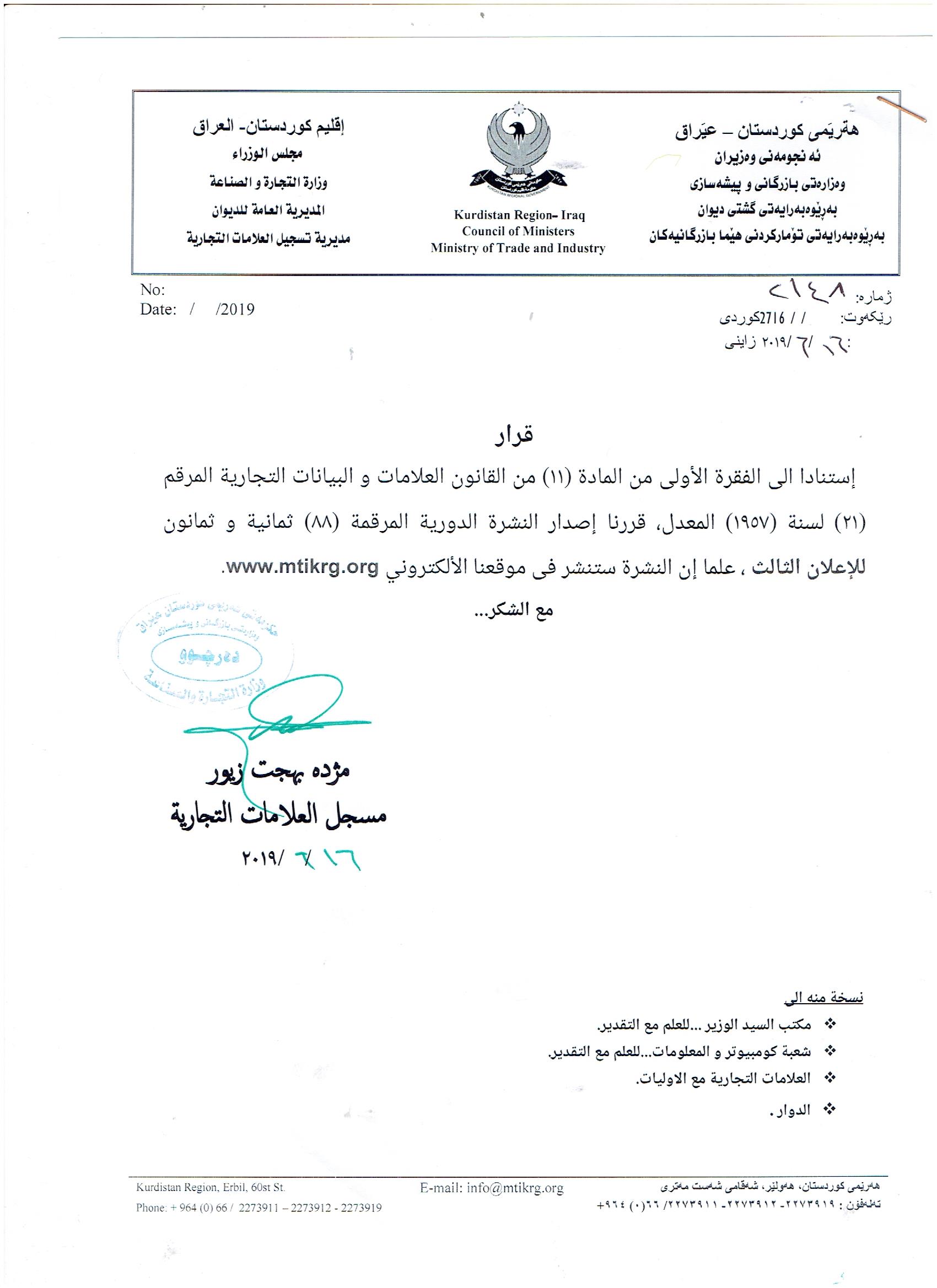 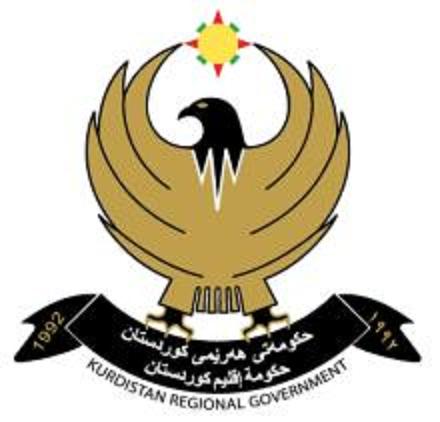 بلَاوكراوةى هيَما وديار كراوة بازرطانيةكاننشرة العلامات والبيانات التجاريةڕاگەیاندنى ژمارە(88) هةشتاو هةشترقمالاعلان(88) الثامن وثمانون بڵاوکراوەىیەکەملە رێکەوتی 28/5/2019النشرة الاولى بتاریخ28 /5/2019(ساڵی دەیەمین- 2019)(السنة العاشرة- 2019)بلاوكراوةي ذمارة ( 88) لة 16 / 6 / 2019 دةرضووة و ئةم هيَمايانة بؤ جاري يةكةم بلَاودةكريَنةوةفهرست النشرة رقم (88) في 16 / 6 /  2019 تتضمن العلامات التي تنشر للمرة الاولىالعلامات المعدلة منشورة في نشرات السابقةأعادة نشر العلامة بالرقم (4356) في نشرة (77) وقد تم التعديل على العلامة التجارية (نقل الملكية)لعلم فقطدووبارة بلاوكردنةوةي هيَماي ذمارة (4356) لة بلاوكراوةي (77)(طواستنةوةى خاوةنداريةتى )تةنها بؤ زانينرِاطةياندنى ذمارة (88)رقم الاعلان(88)خاوةنى هيَما :- بازرطان/سالار كريم امين- يوسف محمد كرمناونيشان خاوةنى هيَما :-عيَراق-سليَمانى-جادةى كانيبة 0ناوى هيَماوثؤلَي بةرهةم :-(Shah kar)– (21 ب,ج)0ريَكةوتو ذمارةى ثيَشكةش كردنى داواكارى:- (4356) لة 24/10/2017 0000000000000000000000000000مالك العلامة :-التاجر/سالار كريم امين . - يوسف محمد كرمالعنوان الكامل لمالك العلامة :-العراق-سليمانية-شارع كانيبة 0اسمالعلامةوصنفها :- (Shah kar)– (21 ب,ج)0تاريخ ورقم تقديم الطلب :- (4356) في 24/10/2017 0		أعادة نشر العلامة بالرقم (4355) في نشرة (77)وقد تم التعديل على العلامة التجارية (نقل الملكية)لعلم فقطدووبارة بلاوكردنةوةي هيَماي ذمارة (4355) لة بلاوكراوةي (77)(طواستنةوةى خاوةنداريةتى )تةنها بؤ زانينرِاطةياندنى ذمارة (88)رقم الاعلان(88)خاوةنى هيَما :- بازرطان/سالار كريم امين- يوسف محمد كرمناونيشان خاوةنى هيَما :-عيَراق-سليَمانى-جادةى كانيبة 0ناوى هيَماوثؤلَي بةرهةم :-(white)– (21 ب,ج)0ريَكةوتو ذمارةى ثيَشكةش كردنى داواكارى:- (4355) لة 24/10/2017 0000000000000000000000000000مالك العلامة :-التاجر/سالار كريم امين . - يوسف محمد كرمالعنوان الكامل لمالك العلامة :-العراق-سليمانية-شارع كانيبة 0اسمالعلامةوصنفها :- (white)– (21 ب,ج)0تاريخ ورقم تقديم الطلب :- (4355) في 24/10/2017 0Hأعادة نشر العلامة بالرقم (4932) في نشرة (88) وقد تم التعديل على العلامة التجارية دووبارة بلاوكردنةوةي هيَماي ذمارة (4932) لة بلاوكراوةي (88) بةضاكردنةوةي هيَماي بازرطانيرِاطةياندنى ذمارة (88)رقم الاعلان(88)خاوةنى هيَما :- كؤمثانياي: خي ها ثان/ رِةطةزي ضينيناونيشان خاوةنى هيَما :-China – Ningahai City –Zhejiang Provinceناوى هيَماوثؤلَي بةرهةم :-(CHAOZHUSHOU)– (11د)0ريَكةوتو ذمارةى ثيَشكةش كردنى داواكارى:- (4932) لة 13/11/2018 0000000000000000000000000000مالك العلامة :-شركة: خي ها ثان / الجنسية الصينيةالعنوان الكامل لمالك العلامة :- China – Ningahai City –Zhejiang Province 0اسمالعلامةوصنفها :- (CHAOZHUSHOU)– (11د)0تاريخ ورقم تقديم الطلب :- (4932) في 13/11/2018 0أعادة نشر العلامة بالرقم (4258) في نشرة (88) وقد تم التعديل على العلامة التجارية دووبارة بلاوكردنةوةي هيَماي ذمارة (4258) لة بلاوكراوةي (88) بةضاكردنةوةي هيَماي بازرطانيرِاطةياندنى ذمارة (88)رقم الاعلان(88)خاوةنى هيَما :- ALTUNKAYA INSAAT NAKLIYAT GIDA TICARET ANONIM SIRKETI/ رِةطةزي توركيناونيشان خاوةنى هيَما :-4. اورغانايزي سانايي بولجسي , 83409 نولو كادي , نو: 8 شهيد كاميل – غازيانتيب / تركياناوىهيَماوثؤلَي بةرهةم :-( altunsa لةطةلَ وينةو رِةنطةكان )– (5ب)0ريَكةوتو ذمارةى ثيَشكةش كردنى داواكارى:- (4258) لة 30/1/2018 0000000000000000000000000000مالك العلامة :- ALTUNKAYA INSAAT NAKLIYAT GIDA TICARET ANONIM SIRKETI/ رِةطةزي توركيالعنوان الكامل لمالك العلامة :- 4. اورغانايزي سانايي بولجسي , 83409 نولو كادي , نو: 8 شهيد كاميل – غازيانتيب / تركيااسمالعلامةوصنفها :- (altunsa مع رسمة بالالوان)– (5ب)0تاريخ ورقم تقديم الطلب :- (4258) 30/1/2018 0	أعادة نشر العلامة بالرقم (3738) في نشرة (88)وقد تم التعديل على العلامة التجارية (نقل الملكية)لعلم فقطدووبارة بلاوكردنةوةي هيَماي ذمارة (3738) لة بلاوكراوةي (88)(طواستنةوةى خاوةنداريةتى )تةنها بؤ زانينرِاطةياندنى ذمارة (88)رقم الاعلان(88)خاوةنى هيَما :- The Gillette Company LLC/ رِةطةزي ئةمريكيناونيشان خاوةنى هيَما :-One Gillette Park , Boston, Massachusetts 02127 , United Sates of AMERICAناوى هيَماوثؤلَي بةرهةم :-(Oral – B  اورل – بي –مع الشكل)– (3د-5أ-ب-ه-10أ-21أ-ب-ج)0ريَكةوتو ذمارةى ثيَشكةش كردنى داواكارى:- (3738) لة 21/5/2019 0000000000000000000000000000مالك العلامة :- The Gillette Company LLC/ الجنسية الامريكيةالعنوان الكامل لمالك العلامة :- One Gillette Park, Boston, Massachusetts 02127 , United Sates of AMERICA اسمالعلامةوصنفها :- (Oral – B  اورل – بي-مع اشكل)– (3د-5أ-ب-ه-10أ-21أ-ب-ج)0تاريخ ورقم تقديم الطلب :- (3738) في 21/5/2019 0العلامات المنشورة في نشرة  (88)	فةهرةستى بلاوكراوةي ذمارة ( 88) لة ريَكةوتي 166/2019 دةرضووة و ئةم هيَمايانة بؤ جاري يةكةم بلَاودةكريَنةوة	     راطةياندنى ذمارة (88)     رقم الاعلان(88)5288خاوةنى هيَما :- بازرطان: وليد خالد شاكرناونيشان خاوةنى هيَما :- عراق / بغداد المنصوري/ محلة 609ناوى هيَماوثؤلَي بةرهةم :-( Top awel – توب أول) (32ب-ج)0ريَكةوتو ذمارةى ثيَشكةش كردنى داواكارى:- (5429) له 24/4/2019000000000000000000000000000مالك العلامة :- التاجر: وليد خالد شاكرالعنوان الكامل لمالك العلامة-  عراق / بغداد المنصوري/ محلة 609اسم العلامةوصنفها :- (Top awel – توب أول)– (32ب-ج)0تاريخ ورقم تقديم الطلب :- (5429) له 24/4/2019	راطةياندنى ذمارة (88)     رقم الاعلان(88)5289خاوةنى هيَما :- كؤمثانياي : زيَر بؤ بازرطاني طشتي سنوردار/ رِطةزي عيَراقيناونيشان خاوةنى هيَما :- عيَراق- هةريَمي كوردستان – هةوليَر- طوندي ايتالي - 649ناوى هيَماوثؤلَي بةرهةم :-( Lixa) (5أ-16أ-ب-ج-د-ه-ز-ح-ك-29أ-ب-ج-ه-و-ز-ح-30أ-ب-ج-د-ه-و-ز-ح-ط-ل-م-ن-س-ع-ف-ر-32ب-ج-35أ-ب-ج)0ريَكةوتو ذمارةى ثيَشكةش كردنى داواكارى:- (5430) له 11/2/2019000000000000000000000000000مالك العلامة :- شركة: زير للتجارة العامة المحدودة/ الجنسية العراقية العنوان الكامل لمالك العلامة-  العراق – اقليم كردستان- اربيل- القرية الايطالية-649اسم العلامةوصنفها :- (Lixa)– (5أ-16أ-ب-ج-د-ه-ز-ح-ك-29أ-ب-ج-د-ه-و-ز-ح-ط-ل-م-ن-س-ع-ف-ر-32ب-ج-35أ-ب-ج)0تاريخ ورقم تقديم الطلب :- (5430) له 11/2/2019     راطةياندنى ذمارة (88) رقم الاعلان(88)5290خاوةنى هيَما :- بازرطان: سردار عبد الكريم توفيقناونيشان خاوةنى هيَما :- عيَراق- سليَماني ناوضةي ثيشةسازيناوى هيَماوثؤلَي بةرهةم :-( Mazndaran- مازندران) (30ه)0ريَكةوتو ذمارةى ثيَشكةش كردنى داواكارى:- (5431) له 25/4/2019000000000000000000000000000مالك العلامة :- التاجر:  سردار عبد الكريم توفيقالعنوان الكامل لمالك العلامة-  العراق- السليمانية- منطقة الصناعيةاسم العلامةوصنفها :- (Mazndaran- مازندران)– (30ه)0تاريخ ورقم تقديم الطلب :- (5431) له 25/4/2019       راطةياندنى ذمارة (88)     رقم الاعلان(88)5291خاوةنى هيَما :- كؤمثانياي: ( زيَري شيَخ بزيني) بؤ بازرطاني طشتي هاوردة و هةناردة/ سنوردارناونيشان خاوةنى هيَما :- عيَراق – هةوليَر 60م بةرامبةر ضيَشتخانةى صمدناوى هيَماوثؤلَي بةرهةم :-( Visto) (11د-ه)0ريَكةوتو ذمارةى ثيَشكةش كردنى داواكارى:- (5432) له 25/4/2019000000000000000000000000000مالك العلامة :- شركة:( زيري شيخ بزيني) للتجارة العامة والاستيراد والتصدير/ المحدودةالعنوان الكامل لمالك العلامة-  العراق- اربيل- 60م – مقابل مطعم الصمداسم العلامةوصنفها :- (Visto)– (11د-ه)0تاريخ ورقم تقديم الطلب :- (5432) له 25/4/2019	      راطةياندنى ذمارة (88)    رقم الاعلان(88)5292خاوةنى هيَما :-  كؤمثانياي: مةرجانةي سروشتي بؤ بازرطاني طشتي/ سنوردارناونيشان خاوةنى هيَما :- عيَراق- 100 م بازاري لةنطة ناوى هيَماوثؤلَي بةرهةم :-( MY Pantinol- ماي بانتينول )- (3أ-ب)0ريَكةوتو ذمارةى ثيَشكةش كردنى داواكارى:- (  5433 ) له 25/4/2019000000000000000000000000000مالك العلامة :- شركة:  مةرجانةي سروشتي بؤ بازرطاني طشتي/ سنوردارالعنوان الكامل لمالك العلامة-   العراق- 100م- سوق البالةاسم العلامةوصنفها :- (MY Pantinol - ماي بانتينول )– (3أ-ب)0تاريخ ورقم تقديم الطلب :- (5433 ) له 25/4/2019       راطةياندنى ذمارة (88)     رقم الاعلان(88)5293خاوةنى هيَما :-  كؤمثانياي: وادي النهرين بؤ بازرطاني طشتي/ سنوردارناونيشان خاوةنى هيَما :-  هةوليَر- هةوليَري نويَناوى هيَماوثؤلَي بةرهةم :-(بيبي ليه  Bebe lait  ) (29ب)0ريَكةوتو ذمارةى ثيَشكةش كردنى داواكارى:- (  5434 ) له 24/4/2019000000000000000000000000000مالك العلامة :-  شركة: وادي النهرين للتجارة العامة/ المحدودةالعنوان الكامل لمالك العلامة-   اربيل- هوليري نوياسم العلامةوصنفها :- (بيبي ليه  Bebe lait)– (29ب )0تاريخ ورقم تقديم الطلب :- (5334 ) له 24/4/2019	راطةياندنى ذمارة (88)رقم الاعلان(88)5294خاوةنى هيَما :-  كؤمثانياي: ) VITA) بؤ بةليندةرايةتي بيناسازي طشتي/ سنوردارناونيشان خاوةنى هيَما :-  عيَراق- هةوليَر- فلكةي زراعةناوى هيَماوثؤلَي بةرهةم :-(PT PETRO TIME  ) (4أ)0ريَكةوتو ذمارةى ثيَشكةش كردنى داواكارى:- (  5435 ) له 25/4/2019000000000000000000000000000مالك العلامة :-  شركة: ) VITA) للمقاولات والابنية العامة/ المحدودةالعنوان الكامل لمالك العلامة-   العراق – اربيل- فلكة الزراعةاسم العلامةوصنفها :- (PT PETRO TIME)– (4أ )0تاريخ ورقم تقديم الطلب :- (5435 ) له 25/4/2019         راطةياندنى ذمارة (88)     رقم الاعلان(88)5295خاوةنى هيَما :-  بازرطان: جهاد رحمن فرجناونيشان خاوةنى هيَما :-  هةوليَر- راستي- نزيك بةنزينخانةى كريستالناوى هيَماوثؤلَي بةرهةم :-(HALABJA ICE  ) (29ج-29ز-30ي-32ب)0ريَكةوتو ذمارةى ثيَشكةش كردنى داواكارى:- (  5436 ) له 28/4/2019000000000000000000000000000مالك العلامة :-  التاجر: جهاد رحمن فرجالعنوان الكامل لمالك العلامة-   اربيل- راستي- قرب محطة وقود كريستالاسم العلامةوصنفها :- (HALABJA ICE)– (29ج-29ز-30ي-32ب)0تاريخ ورقم تقديم الطلب :- (5436 ) له 28/4/2019	راطةياندنى ذمارة (88)رقم الاعلان(88)خاوةنى هيَما :-  كؤمثانياي: دؤست تورك/ بؤ بازرطاني طشتي و دروستكردني مةرِمةرِ / سنوردارناونيشان خاوةنى هيَما :-  سليَماني – ضوار ضراناوى هيَماوثؤلَي بةرهةم :-(ILKESTER  لةطةلَ ويَنة) (1أ-2أ-17ب-ج)0ريَكةوتو ذمارةى ثيَشكةش كردنى داواكارى:- (  5437 ) له 28/4/2019000000000000000000000000000مالك العلامة :-  شركة: دوست تورك للتجارة العامة وانشاء المرمر/ المحدودةالعنوان الكامل لمالك العلامة-   السليمانية جوار جرااسم العلامةوصنفها :- ( ILKESTER / مع الشكل)– (1أ-2أ-17ب-ج)0تاريخ ورقم تقديم الطلب :- (5437 ) له 28/4/2019	راطةياندنى ذمارة (88)رقم الاعلان(88)خاوةنى هيَما :-  بازرطان: دارا محمود شريفناونيشان خاوةنى هيَما :-  عيَراق- سليَماني – رِؤذهةلاتناوى هيَماوثؤلَي بةرهةم :-(DARA RICE  رز دارا) (30ه)0ريَكةوتو ذمارةى ثيَشكةش كردنى داواكارى:- (  5438 ) له 29/4/2019000000000000000000000000000مالك العلامة :-  التاجر: دارا محمود شريفالعنوان الكامل لمالك العلامة-   العراق-السليمانية- روز هةلاتاسم العلامةوصنفها :- (DARA RICE رز دارا)– (30ه )0تاريخ ورقم تقديم الطلب :- (5438 ) له 25/4/2019	راطةياندنى ذمارة (88)  رقم الاعلان(88)خاوةنى هيَما :-  كؤمثانياي: توليدي رسانا كابل ( سهامي خاص)ناونيشان خاوةنى هيَما :-  خيابان استاد مطهري- خيابان قابوسنامة- ثلاك 10-واحدناوى هيَماوثؤلَي بةرهةم :-( RASANA CABLE لةطةل ويَنة) (9-11)0ريَكةوتو ذمارةى ثيَشكةش كردنى داواكارى:- (  5439 ) له 28/4/2019000000000000000000000000000مالك العلامة :-  شركة: توليدي رسانا كابل ( سهامي خاص)العنوان الكامل لمالك العلامة-   خيابان استاد مطهري- خيابان قابوسنامة- ثلاك 10-واحداسم العلامةوصنفها :- (RASANA CABLE مع الشكل)– (9-11 )0تاريخ ورقم تقديم الطلب :- (5439 ) له 28/4/2019	راطةياندنى ذمارة (88)  رقم الاعلان(88)خاوةنى هيَما :-  كؤمثانياي: ARBELA)) بؤ بازارطةري ئةلكتروني و بازرطاني ئةلكترؤني و خزمةتكوزاري طواستنوةي ثؤستة/ سنور دارناونيشان خاوةنى هيَما :-  عيَراق/ هةوليَر 100م تةنيشت هؤتيل جوهةينةناوى هيَماوثؤلَي بةرهةم :-(ARBELA)  (35ب-ج-39أ)0ريَكةوتو ذمارةى ثيَشكةش كردنى داواكارى:- (  5440 ) له 29/4/2019000000000000000000000000000مالك العلامة :-  شركة: ARBELA)) لتسوق الالكتروني وتجارة الكترونيات والخدمات والنقل البريد/ المحدودةالعنوان الكامل لمالك العلامة-   العراق- اربيل- 100م- بجانب فندق جهينااسم العلامةوصنفها :- (ARBELA)– (35ب-ج-39أ)0تاريخ ورقم تقديم الطلب :- (5440 ) له 29/4/2019	راطةياندنى ذمارة (88)رقم الاعلان(88)خاوةنى هيَما :-  كؤمثانياي: توليدي رسانا كابل ( سهامي خاص)ناونيشان خاوةنى هيَما :-  خيابان استاد مطهري- خيابان قابوسنامة- ثلاك 10-واحدناوى هيَماوثؤلَي بةرهةم :-( RASANA CABLE لةطةل ويَنة) (9-11)0ريَكةوتو ذمارةى ثيَشكةش كردنى داواكارى:- (  5441 ) له 28/4/2019000000000000000000000000000مالك العلامة :-  شركة: توليدي رسانا كابل ( سهامي خاص)العنوان الكامل لمالك العلامة-   خيابان استاد مطهري- خيابان قابوسنامة- ثلاك 10-واحداسم العلامةوصنفها :- (RASANA CABLE مع الشكل)– (9-11 )0تاريخ ورقم تقديم الطلب :- (5441 ) له 28/4/2019	راطةياندنى ذمارة (88)رقم الاعلان(88)خاوةنى هيَما :-  كؤمثانياي: مصنع المدينة المحركات والمواد البترولية / رِةطةزي سعوديناونيشان خاوةنى هيَما :-  جدة – مملكة العربية السعوديةناوى هيَماوثؤلَي بةرهةم :-(PETRO LIFECO) (4أ)0ريَكةوتو ذمارةى ثيَشكةش كردنى داواكارى:- (  5442 ) له 29/4/2019000000000000000000000000000مالك العلامة :-  شركة: مصنع المدينة المحركات والمواد البتروليةالعنوان الكامل لمالك العلامة-   جدة – مملكة العربية السعوديةاسم العلامةوصنفها :- (PETRO LIFECO)– (4أ )0تاريخ ورقم تقديم الطلب :- (5442 ) له 29/4/2019	راطةياندنى ذمارة (88)   رقم الاعلان(88)خاوةنى هيَما :-  كارطةي: كةف بؤ دروستكردني ثاكةرةوةكانناونيشان خاوةنى هيَما :-  سليَماني- ناوضةي ثيشةسازي تانجةرؤناوى هيَماوثؤلَي بةرهةم :-(ASMAN) (16أ)0ريَكةوتو ذمارةى ثيَشكةش كردنى داواكارى:- (  5443 ) له 6/11/2017000000000000000000000000000مالك العلامة :-  معمل: كف لصناعة المنظفاتالعنوان الكامل لمالك العلامة-   السليمانية- منطقة الصناعية تانجرواسم العلامةوصنفها :- (ASMAN)– (16أ )0تاريخ ورقم تقديم الطلب :- (5443 ) له 6/11/2017	راطةياندنى ذمارة (88)  رقم الاعلان(88)خاوةنى هيَما :-  كارطةي: فينكة بؤ خواردنةوةى طازي و وزةي بةخشناونيشان خاوةنى هيَما :-  عيَراق- شةقلاوة رِيَطاي هيرانناوى هيَماوثؤلَي بةرهةم :-(RIVER) (32ب-ج)0ريَكةوتو ذمارةى ثيَشكةش كردنى داواكارى:- (  5444 ) له 30/4/2019000000000000000000000000000مالك العلامة :-  معمل: فينكة للمشروبات الغازية ومشروبات الطاقةالعنوان الكامل لمالك العلامة-   العراق- شقلاوة- طريق هيراناسم العلامةوصنفها :- (RIVER)– (32ب-ج )0تاريخ ورقم تقديم الطلب :- (5444 ) له 30/4/2019	راطةياندنى ذمارة (88)رقم الاعلان(88)خاوةنى هيَما :-  كارطةي: فينكة بؤ خواردنةوةى طازي و وزةي بةخشناونيشان خاوةنى هيَما :-  عيَراق- شةقلاوة رِيَطاي هيرانناوى هيَماوثؤلَي بةرهةم :-(Lando) (32ب-ج)0ريَكةوتو ذمارةى ثيَشكةش كردنى داواكارى:- (  5445 ) له 30/4/2019000000000000000000000000000مالك العلامة :-  معمل: فينكة للمشروبات الغازية ومشروبات الطاقةالعنوان الكامل لمالك العلامة-   العراق- شقلاوة- طريق هيراناسم العلامةوصنفها :- (Lando)– (32ب-ج )0تاريخ ورقم تقديم الطلب :- (5445 ) له 30/4/2019	راطةياندنى ذمارة (88)رقم الاعلان(88)خاوةنى هيَما :-  كؤمثانياي: (وةرئاسا) بؤ بازرطاني طشتي سنوردارناونيشان خاوةنى هيَما :-  عيَراق- سليمانيناوى هيَماوثؤلَي بةرهةم :-(Nami) (34)0ريَكةوتو ذمارةى ثيَشكةش كردنى داواكارى:- (  5446 ) له 30/4/2019000000000000000000000000000مالك العلامة :-  شركة: (وةرئاسا) للتجارة العامة المحدودةالعنوان الكامل لمالك العلامة-   العراق- السليمانيةاسم العلامةوصنفها :- (Nami)– (34 )0تاريخ ورقم تقديم الطلب :- (5446 ) له 25/4/2019	راطةياندنى ذمارة (88)  رقم الاعلان(88)خاوةنى هيَما :-  كؤمثانياي: ( طوفان الكتريك فارس) بؤ بةرهمهيَناني ئاميَرةكاني كارابايي مالاوة/ سنوردارناونيشان خاوةنى هيَما :-  عيَراق- سليَماني رزطاري ثردي خسرو خالناوى هيَماوثؤلَي بةرهةم :-(ARVIT TooFAN) (11-35-39)0ريَكةوتو ذمارةى ثيَشكةش كردنى داواكارى:- (  5447 ) له 30/4/2019000000000000000000000000000مالك العلامة :-  شركة: ( طوفان الكتريك فارس) للأنتاج الجهزة الاكهربائية المنزلية/ المحدودةالعنوان الكامل لمالك العلامة-   العراق- السليمانية- رزكاري – جسر خسرو خالاسم العلامةوصنفها :- (ARVIT TooFAN)– (11-35-39 )0تاريخ ورقم تقديم الطلب :- (5447 ) له 30/4/2019	راطةياندنى ذمارة (88)  رقم الاعلان(88)خاوةنى هيَما :-  كؤمثانياي: ( طوفان الكتريك فارس) بؤ بةرهمهيَناني ئاميَرةكاني كارابايي مالاوة/ سنوردارناونيشان خاوةنى هيَما :-  عيَراق- سليَماني رزطاري ثردي خسرو خالناوى هيَماوثؤلَي بةرهةم :-(ReLux TooFAN) (11-35-39)0ريَكةوتو ذمارةى ثيَشكةش كردنى داواكارى:- (  5448 ) له 30/4/2019000000000000000000000000000مالك العلامة :-  شركة: ( طوفان الكتريك فارس) للأنتاج الجهزة الاكهربائية المنزلية/ المحدودةالعنوان الكامل لمالك العلامة-   العراق- السليمانية- رزكاري – جسر خسرو خالاسم العلامةوصنفها :- (ReLux TooFAN)– (11-35-39 )0تاريخ ورقم تقديم الطلب :- (5448 ) له 30/4/2019	راطةياندنى ذمارة (88)   رقم الاعلان(88)خاوةنى هيَما :-  بازرطان: ثيَشةنط ابراهيم زرارناونيشان خاوةنى هيَما :-  عيَراق – سليَماني- بازاري جطةرةكة – دوكاني ذمارة 9ناوى هيَماوثؤلَي بةرهةم :-(PESHO PROFESSIONAL – ثيَشؤ ثرؤفيشنال) (3ج)0ريَكةوتو ذمارةى ثيَشكةش كردنى داواكارى:- (  5449 ) له 2/5/2019000000000000000000000000000مالك العلامة :-  التاجر: ثيَشةنط ابراهيم زرارالعنوان الكامل لمالك العلامة-   العراق- السليمانية- سوق السكاير- محل رقم 9اسم العلامةوصنفها :- (PESHO PROFESSIONAL – ثيَشؤ ثرؤفيشنال)– (3ج )0تاريخ ورقم تقديم الطلب :- (5449 ) له 2/5/2019	راطةياندنى ذمارة (88)  رقم الاعلان(88)خاوةنى هيَما :-  بازرطان: ذوالفقار أزاد سعيدناونيشان خاوةنى هيَما :-  عيَراق- جادةي شؤرش- بةرامبةر سوثر ماركيَتي شورشناوى هيَماوثؤلَي بةرهةم :-(Kiwi mango)  (42أ)0ريَكةوتو ذمارةى ثيَشكةش كردنى داواكارى:- (  5450 ) له 2/5/2019000000000000000000000000000مالك العلامة :-  التاجر: ذوالفقار أزاد سعيدالعنوان الكامل لمالك العلامة-   العراق- شارع شورش- مقابل سوبر ماركت شورشاسم العلامةوصنفها :- (Kiwi mango)– (42أ )0تاريخ ورقم تقديم الطلب :- (5450 ) له 2/5/2019	راطةياندنى ذمارة (88)رقم الاعلان(88)خاوةنى هيَما :- كؤمثانياى/زير بؤ بازرطانى طشتى/سنوردار/رةطةزى عيَراقى .ناونيشان خاوةنى هيَما :-عيَراق-هةريَمى كوردستان-هةوليَر-طوندى ايطالى-649 0ناوى هيَماوثؤلَي بةرهةم :-(ZERSPI) (3 أ ,ب,ج ,5 أ -16 أ ,ب,ج,د,ه,ز,ح,ك ,29 أ,ب,ج.ه,و,ز,ح,30أ,ب,ج,د,ه,و,ز,ح,ط-ل,م,ن,س,ع,ف,ر -32 ب,ج,35ب,ج)0                                                                                                                                                                                                                                                                                                                                                                                                                                                                                                                                                                                                              ريَكةوتو ذمارةى ثيَشكةش كردنى داواكارى:- (5451) لة 5/5/2019000000000000000000000000000مالك العلامة :- الشركة/زير للتجارة العامة المحدودة/الجنسية العراقية 0العنوان الكامل لمالك العلامة :-العراق-اقليم كردستان-اربيل-قرية ايطالية-649 0اسمالعلامةوصنفها :- (ZERSPI) (3 أ ,ب,ج ,5 أ -16 أ ,ب,ج,د,ه,ز,ح,ك ,29 أ,ب,ج.ه,و,ز,ح,30أ,ب,ج,د,ه,و,ز,ح,ط-ل,م,ن,س,ع,ف,ر -32 ب,ج,35ب,ج)0تاريخ ورقم تقديم الطلب :- (5451) في 5/5/2019	راطةياندنى ذمارة (88)   رقم الاعلان(88)خاوةنى هيَما :- كؤمثانياى/التهاويل بؤ بازرطانى طشتى /سنوردار0ناونيشان خاوةنى هيَما :-عيَراق-بغداد-رصافة-بةشى ذمارة 5/1597 مقاطعة/3 وزيرية 0ناوى هيَماوثؤلَي بةرهةم :-(المعالي AL MAALEE لةطةلَ ويَنة) (34 أ,ب,ج,د,ه,و)0ريَكةوتو ذمارةى ثيَشكةش كردنى داواكارى:- (5452) لة 6/5/2019 .000000000000000000000000000مالك العلامة :-الشركة/ التهاويل للتجارة العامة/المحدودة0العنوان الكامل لمالك العلامة :-العراق-بغداد-رصافة-قطعة رقم 5/1597 مقاطعة/3 وزيرية 0اسمالعلامةوصنفها :- (المعالي AL MAALEE مع الشكل) (34 أ,ب,ج,د,ه,و)0تاريخ ورقم تقديم الطلب :- (5452) في 6/5/2019 .	راطةياندنى ذمارة (88)رقم الاعلان(88)خاوةنى هيَما :- بازرطان/طه كريم شمس الدين0ناونيشان خاوةنى هيَما :-عيَراق-سليَمانى 0ناوى هيَماوثؤلَي بةرهةم :-(ايران زمين IRAN ZAMIN) (11 أ –ب-ج-د,ه-و-ز-ح)0ريَكةوتو ذمارةى ثيَشكةش كردنى داواكارى:- (5453) لة 8/5/2019 0000000000000000000000000000مالك العلامة :-التاجر/طه كريم شمس الدين 0العنوان الكامل لمالك العلامة :-العراق-السليمانية 0اسمالعلامةوصنفها :- (ايران زمين IRAN ZAMIN) (11 أ –ب-ج-د,ه-و-ز-ح)0تاريخ ورقم تقديم الطلب :- (5453) في 8/5/2019 0	راطةياندنى ذمارة (88)رقم الاعلان(88)خاوةنى هيَما :-بازرطان/شبق كمال حمة سعيد 0ناونيشان خاوةنى هيَما :-عيَراق-سليَمانى 0ناوى هيَماوثؤلَي بةرهةم :-(UNESHAL) (7 أ ,12ب)0ريَكةوتو ذمارةى ثيَشكةش كردنى داواكارى:- (5454) لة 28/2/2019 0000000000000000000000000000مالك العلامة :-التاجر/ شبق كمال حمه سعيد 0العنوان الكامل لمالك العلامة :-العراق-السليمانية 0اسمالعلامةوصنفها :- (UNESHAL) (7 أ ,12ب)0تاريخ ورقم تقديم الطلب :- (5454) في 8/2/2019 0	راطةياندنى ذمارة (88)  رقم الاعلان(88)خاوةنى هيَما :-  بازرطان: ديدار ابو بكر محمدناونيشان خاوةنى هيَما :-  هةوليَر- ناوضةي ثيشةسازي باشوورناوى هيَماوثؤلَي بةرهةم :-(DALUB  لةطةلَ ويَنة) (12ب)0ريَكةوتو ذمارةى ثيَشكةش كردنى داواكارى:- (  5455 ) له 8/5/2019000000000000000000000000000مالك العلامة :-  التاجر: ديدار ابو بكر محمدالعنوان الكامل لمالك العلامة-   اربيل- منطقة الصناعة الجنوبيةاسم العلامةوصنفها :- (DALUB  مع الشكل)– (12ب )0تاريخ ورقم تقديم الطلب :- (5455 ) له 8/5/2019	راطةياندنى ذمارة (88)    رقم الاعلان(88)خاوةنى هيَما :-  كارطةي: مةليك بؤ دروستكردني بنيشتي كوردي/ ثرؤذةي بضوكناونيشان خاوةنى هيَما :-  عيَراق-سليَماني- طةرةكي رِاثةرينناوى هيَماوثؤلَي بةرهةم :-(بنيشتي مةليك)  (30ط)0ريَكةوتو ذمارةى ثيَشكةش كردنى داواكارى:- (  5456 ) له 9/5/2019000000000000000000000000000مالك العلامة :-  معمل ملك لصناعة العلك الكردي/ مشروع الصغيرالعنوان الكامل لمالك العلامة-   العراق- السليمانية- محلة رابريناسم العلامةوصنفها :- (بنيشتي مةليك)– (30ط )0تاريخ ورقم تقديم الطلب :- (5456 ) له 9/5/2019	راطةياندنى ذمارة (88)  رقم الاعلان(88)خاوةنى هيَما :-  بازرطان: هيرش اكرم حسينناونيشان خاوةنى هيَما :-  عيَراق- هةوليَر- بةختياريناوى هيَماوثؤلَي بةرهةم :-(H Tobacco)  (34)0ريَكةوتو ذمارةى ثيَشكةش كردنى داواكارى:- (  5457 ) له 9/5/2019000000000000000000000000000مالك العلامة :-  التاجر: هيرش أكرم حسينالعنوان الكامل لمالك العلامة-   العراق- اربيل- بختيارياسم العلامةوصنفها :- (H Tobacco)– (34 )0تاريخ ورقم تقديم الطلب :- (5457 ) له 9/5/2019	راطةياندنى ذمارة (88)     رقم الاعلان(88)خاوةنى هيَما :-  كؤمثانياي : VIA AGRICULTURAL GROUP بؤ بازرطاني طشتي و هيناني بةرةبةمي ئاذةلَ ئاليك / سنوردارناونيشان خاوةنى هيَما :-  عيَراق- مةسيفناوى هيَماوثؤلَي بةرهةم :-( VIA AGRICULTURAL GROUP) (31أ)0ريَكةوتو ذمارةى ثيَشكةش كردنى داواكارى:- (  5458 ) له 12/5/2019000000000000000000000000000مالك العلامة :-  شركة: VIA AGRICULTURAL GROUP لتجارة العامة واستيراد منتجات الحيوانية والعلف/ المحدودةالعنوان الكامل لمالك العلامة-   العراق- مصيفاسم العلامةوصنفها :- (VIA AGRICULTURAL GROUP)– (31أ )0تاريخ ورقم تقديم الطلب :- (5458 ) له 12/5/2019	راطةياندنى ذمارة (88)     رقم الاعلان(88)خاوةنى هيَما :-  بازرطان: سةكةوت سالار احمدناونيشان خاوةنى هيَما :-  سليَماني- توي مةليكناوى هيَماوثؤلَي بةرهةم :-(SSA PVC) (1أ-17)0ريَكةوتو ذمارةى ثيَشكةش كردنى داواكارى:- (  5459 ) له 12/5/2019000000000000000000000000000مالك العلامة :-  التاجر: سركوت سالار احمدالعنوان الكامل لمالك العلامة-   السليمانية- توي مليكاسم العلامةوصنفها :- (SSA PVC)– (1أ-17 )0تاريخ ورقم تقديم الطلب :- (5459 ) له 12/5/2019	راطةياندنى ذمارة (88)     رقم الاعلان(88)خاوةنى هيَما :-  بازرطان: سةكةوت سالار احمدناونيشان خاوةنى هيَما :-  سليَماني- توي مةليكناوى هيَماوثؤلَي بةرهةم :-(SARKAWT company) (1أ-17)0ريَكةوتو ذمارةى ثيَشكةش كردنى داواكارى:- (  5460 ) له 12/5/2019000000000000000000000000000مالك العلامة :-  التاجر: سركوت سالار احمدالعنوان الكامل لمالك العلامة-   السليمانية- توي مليكاسم العلامةوصنفها :- (SARKAWT company)– (1أ-17 )0تاريخ ورقم تقديم الطلب :- (5460 ) له 12/5/2019	راطةياندنى ذمارة (88)     رقم الاعلان(88)خاوةنى هيَما :-  كؤمثانياي: SANTA YALTIM CEPHE INSAAT TAAHHUT SANAYI VE TICARET LIMIDET SIRKETI  / رِةطةزي توركيناونيشان خاوةنى هيَما :-  المنطقة الصناعية في اضنة ,شارع جيهان , 13- سري جام/ اضنةناوى هيَماوثؤلَي بةرهةم :-(SANTA) (19-37)0ريَكةوتو ذمارةى ثيَشكةش كردنى داواكارى:- (  5461 ) له 12/5/2019000000000000000000000000000مالك العلامة :-  شركة: SANTA YALTIM CEPHE INSAAT TAAHHUT SANAYI VE TICARET LIMIDET SIRKETI  / الجنسية التركيةالعنوان الكامل لمالك العلامة-   المنطقة الصناعية في اضنة ,شارع جيهان , 13- سري جام/ اضنةاسم العلامةوصنفها :- (SANTA)– (19-37 )0تاريخ ورقم تقديم الطلب :- (5461 ) له 12/5/2019	راطةياندنى ذمارة (88) رقم الاعلان(88)خاوةنى هيَما :-  كارطةي:  سابك بؤ برهةم هيَناني بؤري ثلاستيكناونيشان خاوةنى هيَما :-  النجف الاشرف- حي الحرفينناوى هيَماوثؤلَي بةرهةم :-(سابك SABIK) (35ب-ج-17د)0ريَكةوتو ذمارةى ثيَشكةش كردنى داواكارى:- (  5462 ) له 25/4/2019000000000000000000000000000مالك العلامة :-  معمل: سابك لانتاج انابيب بلاستيكيةالعنوان الكامل لمالك العلامة-   النجف الاشرف- حي الحرفيناسم العلامةوصنفها :- (سابك SABIK)– (35ب-ج-17د )0تاريخ ورقم تقديم الطلب :- (5462 ) له 25/4/2019	راطةياندنى ذمارة (88)   رقم الاعلان(88)خاوةنى هيَما :-  كارطةي: اصباغ التقدم ناونيشان خاوةنى هيَما :-  النجف الاشرف- حي الحرفينناوى هيَماوثؤلَي بةرهةم :-(DEVO)  (2أ-ج)0ريَكةوتو ذمارةى ثيَشكةش كردنى داواكارى:- (  5463 ) له 13/5/2019000000000000000000000000000مالك العلامة :-  معمل: اصباغ التقدمالعنوان الكامل لمالك العلامة-   النجف الاشرف- حي الحرفيناسم العلامةوصنفها :- (DEVO)– (2أ-ج)0تاريخ ورقم تقديم الطلب :- (5463 ) له 13/5/2019	راطةياندنى ذمارة (88)     رقم الاعلان(88)خاوةنى هيَما :-  كارطةي: اصباغ التقدم ناونيشان خاوةنى هيَما :-  النجف الاشرف- حي الحرفينناوى هيَماوثؤلَي بةرهةم :-(Oscar Paint)  (2أ-ج)0ريَكةوتو ذمارةى ثيَشكةش كردنى داواكارى:- (  5464 ) له 13/5/2019000000000000000000000000000مالك العلامة :-  معمل: اصباغ التقدمالعنوان الكامل لمالك العلامة-   النجف الاشرف- حي الحرفيناسم العلامةوصنفها :- (Oscar Paint)– (2أ-ج)0تاريخ ورقم تقديم الطلب :- (5464 ) له 13/5/2019	راطةياندنى ذمارة (88)     رقم الاعلان(88)خاوةنى هيَما :-  بازرطان: احمد ستار رضاناونيشان خاوةنى هيَما :-  النجف الاشرف- حي الحرفينناوى هيَماوثؤلَي بةرهةم :-(Article) (7-8-9-11أ)0ريَكةوتو ذمارةى ثيَشكةش كردنى داواكارى:- (  5465 ) له 14/5/2019000000000000000000000000000مالك العلامة :-  التاجر: احمد ستار رضاالعنوان الكامل لمالك العلامة-   النجف الاشرف- حي الحرفيناسم العلامةوصنفها :- (Article) (7-8-9-11أ)0تاريخ ورقم تقديم الطلب :- (5465 ) له 14/5/2019	راطةياندنى ذمارة (88)     رقم الاعلان(88)خاوةنى هيَما :-  بازرطان: هظال علي قادرناونيشان خاوةنى هيَما :-  عيَراق- هةوليَر-طةرةكي ذيانناوى هيَماوثؤلَي بةرهةم :-(القوي) (3أ-ب)0ريَكةوتو ذمارةى ثيَشكةش كردنى داواكارى:- (  5466 ) له 14/5/2019000000000000000000000000000مالك العلامة :-  التاجر: هظال علي قادرالعنوان الكامل لمالك العلامة-   العراق-اربيل- محلة زياناسم العلامةوصنفها :- (القوي)– (3أ-ب )0تاريخ ورقم تقديم الطلب :- (5466 ) له 14/5/2019	راطةياندنى ذمارة (88)     رقم الاعلان(88)خاوةنى هيَما :-  بازرطان: هيمن سلام سليمانناونيشان خاوةنى هيَما :-  عيَراق- هةولير- هةظالانناوى هيَماوثؤلَي بةرهةم :-(دالاس- dallas)  (29ز-31أ)0ريَكةوتو ذمارةى ثيَشكةش كردنى داواكارى:- (  5467 ) له 14/5/2019000000000000000000000000000مالك العلامة :-  التاجر: هيمن سلام سليمانالعنوان الكامل لمالك العلامة-   العراق- اربيل- هفالاناسم العلامةوصنفها :- (دالاس- dallas)– (29ز-31أ )0تاريخ ورقم تقديم الطلب :- (5467 ) له 14/5/2019	راطةياندنى ذمارة (88)     رقم الاعلان(88)خاوةنى هيَما :-  بازرطان: هيمن سلام سليمانناونيشان خاوةنى هيَما :-  عيَراق- هةولير- هةظالانناوى هيَماوثؤلَي بةرهةم :-(ثوثو- popo)  (29ز-31أ)0ريَكةوتو ذمارةى ثيَشكةش كردنى داواكارى:- (  5468 ) له 14/5/2019000000000000000000000000000مالك العلامة :-  التاجر: هيمن سلام سليمانالعنوان الكامل لمالك العلامة-   العراق- اربيل- هفالاناسم العلامةوصنفها :- (ثوثو- popo)– (29ز-31أ )0تاريخ ورقم تقديم الطلب :- (5468) له 14/5/2019	راطةياندنى ذمارة (88)  رقم الاعلان(88)خاوةنى هيَما :-  بازرطان: هيمن سلام سليمانناونيشان خاوةنى هيَما :-  عيَراق- هةولير- هةظالانناوى هيَماوثؤلَي بةرهةم :-(جيثسو - chipso)  (29ز-31أ)0ريَكةوتو ذمارةى ثيَشكةش كردنى داواكارى:- (  5469 ) له 14/5/2019000000000000000000000000000مالك العلامة :-  التاجر: هيمن سلام سليمانالعنوان الكامل لمالك العلامة-   العراق- اربيل- هفالاناسم العلامةوصنفها :- (جيثسو - chipso)– (29ز-31أ )0تاريخ ورقم تقديم الطلب :- (5469) له 14/5/2019	راطةياندنى ذمارة (88)   رقم الاعلان(88)خاوةنى هيَما :-  بازرطان: شيروان محمد فرمانناونيشان خاوةنى هيَما :-  عيَراق- هةريَمي كوردستان-دهوك- زاخوناوى هيَماوثؤلَي بةرهةم :-(HITS)  (34)0ريَكةوتو ذمارةى ثيَشكةش كردنى داواكارى:- (  5470 ) له 14/5/2019000000000000000000000000000مالك العلامة :-  التاجر: شيروان محمد فرمانالعنوان الكامل لمالك العلامة-   العراق- اقليم كردستان- دهوك- زاخواسم العلامةوصنفها :- (HITS)– (34 )0تاريخ ورقم تقديم الطلب :- (5470 ) له 14/5/2019	راطةياندنى ذمارة (88)     رقم الاعلان(88)خاوةنى هيَما :-  بازرطان: شيروان محمد فرمانناونيشان خاوةنى هيَما :-  عيَراق- هةريَمي كوردستان-دهوك- زاخوناوى هيَماوثؤلَي بةرهةم :-(NUSO)  (34)0ريَكةوتو ذمارةى ثيَشكةش كردنى داواكارى:- (  5471 ) له 14/5/2019000000000000000000000000000مالك العلامة :-  التاجر: شيروان محمد فرمانالعنوان الكامل لمالك العلامة-   العراق- اقليم كردستان- دهوك- زاخواسم العلامةوصنفها :- (NUSO)– (34 )0تاريخ ورقم تقديم الطلب :- (5471 ) له 14/5/2019راطةياندنى ذمارة (88)  رقم الاعلان(88)خاوةنى هيَما :-  بازرطان: شيروان محمد فرمانناونيشان خاوةنى هيَما :-  عيَراق- هةريَمي كوردستان-دهوك- زاخوناوى هيَماوثؤلَي بةرهةم :-(HIT)  (34)0ريَكةوتو ذمارةى ثيَشكةش كردنى داواكارى:- (  5472 ) له 14/5/2019000000000000000000000000000مالك العلامة :-  التاجر: شيروان محمد فرمانالعنوان الكامل لمالك العلامة-   العراق- اقليم كردستان- دهوك- زاخواسم العلامةوصنفها :- (HIT)– (34 )0تاريخ ورقم تقديم الطلب :- (5472 ) له 14/5/2019	راطةياندنى ذمارة (88)     رقم الاعلان(88)خاوةنى هيَما :-  كؤمثانياي:YILDIZ HOLDING A.S. / رِةطةزي توركيناونيشان خاوةنى هيَما :-  كيسيكلي ماهاليسي شيكمازي سوكاك: نو 6/1 أوسكودار / استنبول - توركياناوى هيَماوثؤلَي بةرهةم :-( MIS لةطةلَ ويَنةو رِةنطةكان) (30أ-ج-د-ه-ح)0ريَكةوتو ذمارةى ثيَشكةش كردنى داواكارى:- (  5473 ) له 14/5/2019000000000000000000000000000مالك العلامة :-  شركة: YILDIZ HOLDING A.S. / الجنسية التركيةالعنوان الكامل لمالك العلامة-   كيسيكلي ماهاليسي شيكمازي سوكاك: نو 6/1 أوسكودار / استنبول - توركيااسم العلامةوصنفها :- (MIS  مع رسمة بالالوان)– (30أ-ج-د-ه-ح)0تاريخ ورقم تقديم الطلب :- (5473 ) له 14/5/2019	راطةياندنى ذمارة (88)     رقم الاعلان(88)خاوةنى هيَما :-  كؤمثانياي:YILDIZ HOLDING A.S. / رِةطةزي توركيناونيشان خاوةنى هيَما :-  كيسيكلي ماهاليسي شيكمازي سوكاك: نو 6/1 أوسكودار / استنبول - توركياناوى هيَماوثؤلَي بةرهةم :-( WE PROMISE HAPPINESS TO THE WORLD WITH EVERY BITE)  (30أ-ب-ج-ح-ط-ي-35أ)0ريَكةوتو ذمارةى ثيَشكةش كردنى داواكارى:- (  5474 ) له 14/5/2019000000000000000000000000000مالك العلامة :-  شركة: YILDIZ HOLDING A.S. / الجنسية التركيةالعنوان الكامل لمالك العلامة-   كيسيكلي ماهاليسي شيكمازي سوكاك: نو 6/1 أوسكودار / استنبول - توركيااسم العلامةوصنفها :- (( WE PROMISE HAPPINESS TO THE WORLD WITH EVERY BITE)– (30أ-ب-ج-ح-ط-ي-35أ)0تاريخ ورقم تقديم الطلب :- (5474 ) له 14/5/2019	راطةياندنى ذمارة (88)     رقم الاعلان(88)خاوةنى هيَما :-  ILKAS SAGLIK URUNLERI SANAYI VE TICARET LIMITED SIRKETI/ رِةطةزي توركيناونيشان خاوةنى هيَما :-   3 اورجانايزي سانيي بولجسي  83325نولو كادي نو: 5شهيد كامل/ غازي عنتاب تركياناوى هيَماوثؤلَي بةرهةم :-(Shuga  لةطةلَ ويَنة و رِةنطةكان) (3ج-5أ)0ريَكةوتو ذمارةى ثيَشكةش كردنى داواكارى:- (  5475 ) له 14/5/2019000000000000000000000000000مالك العلامة :-  ILKAS SAGLIK URUNLERI SANAYI VE TICARET LIMITED SIRKETI/ الجنسية التركيةالعنوان الكامل لمالك العلامة-   3 اورجانايزي سانيي بولجسي  83325نولو كادي نو: 5شهيد كامل/ غازي عنتاب تركيااسم العلامةوصنفها :- (Shuga  مع رسمة بالالوان)– (3ج-5أ )0تاريخ ورقم تقديم الطلب :- (5475 ) له 14/5/2019	راطةياندنى ذمارة (88)     رقم الاعلان(88)خاوةنى هيَما :-  كؤمثانياي: بارك بؤ دروستكردني جطةرة/ سنوردارناونيشان خاوةنى هيَما :-  عيَراق- هةريَمي كوردستان- سليَمانيناوى هيَماوثؤلَي بةرهةم :-(SMART)  (34)0ريَكةوتو ذمارةى ثيَشكةش كردنى داواكارى:- (  5476 ) له 14/5/2019000000000000000000000000000مالك العلامة :-  شركة: بارك لصناعة السكاير / المحدودةالعنوان الكامل لمالك العلامة-   العراق- اقليم كردستان- السليمانيةاسم العلامةوصنفها :- (SMART)– (34 )0تاريخ ورقم تقديم الطلب :- (5476 ) له 14/5/2019	راطةياندنى ذمارة (88)     رقم الاعلان(88)خاوةنى هيَما :-  بازرطان: كاروان فائق ابراهيمناونيشان خاوةنى هيَما :-  عيَراق- سليَماني- رِاثةرينناوى هيَماوثؤلَي بةرهةم :-(شاي فخر الدين)  (30ب)0ريَكةوتو ذمارةى ثيَشكةش كردنى داواكارى:- (  5477 ) له 14/5/2019000000000000000000000000000مالك العلامة :-  التاجر: كاروان فائق ابراهيمالعنوان الكامل لمالك العلامة-   العراق- السليمانية- رابريناسم العلامةوصنفها :- (شاي فخر الدين)– (30ب)0تاريخ ورقم تقديم الطلب :- (5477 ) له 14/5/2019	راطةياندنى ذمارة (88)     رقم الاعلان(88)خاوةنى هيَما :-  بازرطان: شكار يادطار عبد الله/ احمد ابو بكر محمدناونيشان خاوةنى هيَما :-  عيَراق- سليماني – شةقامي كاوةناوى هيَماوثؤلَي بةرهةم :-(PRIME FOR HOME OPPLIANCES) (9-11)0ريَكةوتو ذمارةى ثيَشكةش كردنى داواكارى:- (  5478 ) له 15/5/2019000000000000000000000000000مالك العلامة :-  التاجر: شكار يادطار عبد الله/ احمد ابو بكر محمدالعنوان الكامل لمالك العلامة-   العراق- السليمانية- شارع كاوةاسم العلامةوصنفها :- (PRIME FOR HOME OPPLIANCES)– (9-11 )0تاريخ ورقم تقديم الطلب :- (5478 ) له 15/5/2019	راطةياندنى ذمارة (88)     رقم الاعلان(88)خاوةنى هيَما :-  كؤمثانياي: سانا عبد الله اسماعيل بؤ بازرطاني طشتي/ تاكناونيشان خاوةنى هيَما :-  عيَراق- هةوليَر- 40 م فلكةي زراعةناوى هيَماوثؤلَي بةرهةم :-(S.A.I COMPANY) (35ب-ج)0ريَكةوتو ذمارةى ثيَشكةش كردنى داواكارى:- (  5479 ) له 15/5/2019000000000000000000000000000مالك العلامة :-  شركة: سانا عبد الله اسماعيل للتجارة العامة/ الفرديالعنوان الكامل لمالك العلامة-   العراق- اربيل- 40 م فلكة زراعةاسم العلامةوصنفها :- (S.A.I COMPANY)– (35ب-ج )0تاريخ ورقم تقديم الطلب :- (5479 ) له 15/5/2019	راطةياندنى ذمارة (88)     رقم الاعلان(88)خاوةنى هيَما :-  كؤمثانياي: كةيوةن بؤ بازرطاني طشتي و بازرطاني بةروبومةكاني و خزمةتطوزاري نةوتي وةبةرهيَناني ضيَشتخانةو بةليندةرايةتي طشتي / سنوردارناونيشان خاوةنى هيَما :-  عيَراق- هةوليَر- نازستيناوى هيَماوثؤلَي بةرهةم :-( K1 ONE) (35ب-ج)0ريَكةوتو ذمارةى ثيَشكةش كردنى داواكارى:- (  5480 ) له 15/5/2019000000000000000000000000000مالك العلامة :-  شركة: كيون للتجارة العامة وتجارة المنتجات والخدمات البترول والانتاج المطاعم والوكالات التجارية/ المحدودةالعنوان الكامل لمالك العلامة-   العراق- اربيل- ناز ستياسم العلامةوصنفها :- (K1 ONE)– (35ب-ج )0تاريخ ورقم تقديم الطلب :- (5480 ) له 15/5/2019	راطةياندنى ذمارة (88)     رقم الاعلان(88)خاوةنى هيَما :-  بازرطان: صالح عبد الله نجم نادرناونيشان خاوةنى هيَما :-  عيَراق- سليَماني – بةكرة جوناوى هيَماوثؤلَي بةرهةم :-(ناوبانطي سليماني) (29ه)0ريَكةوتو ذمارةى ثيَشكةش كردنى داواكارى:- (  5481 ) له 15/5/2019000000000000000000000000000مالك العلامة :-  التاجر: صالح عبد الله نجم نادرالعنوان الكامل لمالك العلامة-   العراق- السليمانية- بكرة جواسم العلامةوصنفها :- (ناوبانطي سليماني)– (29ه )0تاريخ ورقم تقديم الطلب :- (5481 ) له 15/5/2019	راطةياندنى ذمارة (88)     رقم الاعلان(88)خاوةنى هيَما :-   CUNEYT KARDESLER DIS TICARET LIMITED SIRKETI/ رِةطةزي توركيناونيشان خاوةنى هيَما :-  Incili Pinar Mah . 36011 Nolu Sk.No; 9/4 Sehitkamil Gaziantepناوى هيَماوثؤلَي بةرهةم :-(سيتي بيبي city baby) (5أ-ج-د-16أ)0ريَكةوتو ذمارةى ثيَشكةش كردنى داواكارى:- (  5482 ) له 19/5/2019000000000000000000000000000مالك العلامة :-  CUNEYT KARDESLER DIS TICARET LIMITED SIRKETI/ الجنسية التركيةالعنوان الكامل لمالك العلامة-   Incili Pinar Mah . 36011 Nolu Sk.No; 9/4 Sehitkamil Gaziantepاسم العلامةوصنفها :- :-(سيتي بيبي city baby) (5أ-ج-د-16أ)0تاريخ ورقم تقديم الطلب :- (5482) له 19/5/2019	راطةياندنى ذمارة (88)     رقم الاعلان(88)خاوةنى هيَما :-  بازرطان: Bahram Ghligghanlo/ رِةطةزي توركيناونيشان خاوةنى هيَما :-  Atakoy 7-8-9-10 Kisim Mahallesi Yuzucu Talat yuzmen sokak No ; 4J/86 Bakirkoy Istanbul Turkeyناوى هيَماوثؤلَي بةرهةم :-(MATADOR) (34أ-ب)0ريَكةوتو ذمارةى ثيَشكةش كردنى داواكارى:- (  5483 ) له 19/5/2019000000000000000000000000000مالك العلامة :-  التاجر: Bahram Ghligghanlo/ رِةطةزي توركيالعنوان الكامل لمالك العلامة-   Atakoy 7-8-9-10 Kisim Mahallesi Yuzucu Talat yuzmen sokak No ; 4J/86  Bakirkoy Istanbul Turkeyاسم العلامةوصنفها :- (MATADOR)– (34أ-ب )0تاريخ ورقم تقديم الطلب :- (5483 ) له 19/5/2019	راطةياندنى ذمارة (88)     رقم الاعلان(88)خاوةنى هيَما :-   CUNEYT KARDESLER DIS TICARET LIMITED SIRKETI/ رِةطةزي توركيناونيشان خاوةنى هيَما :-  Incili Pinar Mah . 36011 Nolu Sk.No; 9/4 Sehitkamil Gaziantebناوى هيَماوثؤلَي بةرهةم :-(بامبوbambo) (5أ-ج-د-16أ)0ريَكةوتو ذمارةى ثيَشكةش كردنى داواكارى:- (  5484 ) له 19/5/2019000000000000000000000000000مالك العلامة :-  CUNEYT KARDESLER DIS TICARET LIMITED SIRKETI/ الجنسية التركيةالعنوان الكامل لمالك العلامة-   Incili Pinar Mah . 36011 Nolu Sk.No; 9/4 Sehitkamil Gaziantebاسم العلامةوصنفها :- :-( بامبوbambo) (5أ-ج-د-16أ)0تاريخ ورقم تقديم الطلب :- (5484) له 19/5/2019	راطةياندنى ذمارة (88)     رقم الاعلان(88)خاوةنى هيَما :-   CUNEYT KARDESLER DIS TICARET LIMITED SIRKETI/ رِةطةزي توركيناونيشان خاوةنى هيَما :-  Incili Pinar Mah . 36011 Nolu Sk.No; 9/4 Sehitkamil Gaziantepناوى هيَماوثؤلَي بةرهةم :-(منار Manar) (5أ-ج-د-16أ)0ريَكةوتو ذمارةى ثيَشكةش كردنى داواكارى:- (  5485 ) له 19/5/2019000000000000000000000000000مالك العلامة :-  CUNEYT KARDESLER DIS TICARET LIMITED SIRKETI/ الجنسية التركيةالعنوان الكامل لمالك العلامة-   Incili Pinar Mah . 36011 Nolu Sk.No; 9/4 Sehitkamil Gaziantepاسم العلامةوصنفها :- :-( منار Manar) (5أ-ج-د-16أ)0تاريخ ورقم تقديم الطلب :- (5485) له 19/5/2019	راطةياندنى ذمارة (88)     رقم الاعلان(88)خاوةنى هيَما :-  بازرطان: جنان عادل صادقناونيشان خاوةنى هيَما :-  عيَراق- هةوليَر- طةنجان ستيناوى هيَماوثؤلَي بةرهةم :-(1943)  (33أ-ب-ج)0ريَكةوتو ذمارةى ثيَشكةش كردنى داواكارى:- (  5486 ) له 19/5/2019000000000000000000000000000مالك العلامة :-  التاجر: جنان عادل صادقالعنوان الكامل لمالك العلامة-   العراق- اربيل- كةنجان ستياسم العلامةوصنفها :- (1943)– (33أ-ب-ج )0تاريخ ورقم تقديم الطلب :- (5486 ) له 19/5/2019	راطةياندنى ذمارة (88)     رقم الاعلان(88)خاوةنى هيَما :-  بازرطان: جنان عادل صادقناونيشان خاوةنى هيَما :-  عيَراق- هةوليَر- طةنجان ستيناوى هيَماوثؤلَي بةرهةم :-(السنابل AL Sanabel)  (33أ-ب-ج)0ريَكةوتو ذمارةى ثيَشكةش كردنى داواكارى:- (  5487 ) له 19/5/2019000000000000000000000000000مالك العلامة :-  التاجر: جنان عادل صادقالعنوان الكامل لمالك العلامة-   العراق- اربيل- كةنجان ستياسم العلامةوصنفها :- (السنابل AL Sanabel)– (33أ-ب-ج )0تاريخ ورقم تقديم الطلب :- (5487 ) له 19/5/2019	راطةياندنى ذمارة (88)     رقم الاعلان(88)خاوةنى هيَما :-  HEALTHY HEART AUSTRLIA LIMITED/ رِةطةزي ئيماراتيناونيشان خاوةنى هيَما :-  ص.ب : 1616 دبي – الامارات العربية المتحدةناوى هيَماوثؤلَي بةرهةم :-(ENERGIZER)  (32أ-ب-ج)0ريَكةوتو ذمارةى ثيَشكةش كردنى داواكارى:- (  5488 ) له 19/5/2019000000000000000000000000000مالك العلامة :-  HEALTHY HEART AUSTRLIA LIMITED/ الجنسية الاماراتيةالعنوان الكامل لمالك العلامة-   ص.ب : 1616 دبي – الامارات العربية المتحدةاسم العلامةوصنفها :- (ENERGIZER)– (32أ-ب-ج)0تاريخ ورقم تقديم الطلب :- (5488 ) له 19/5/2019	راطةياندنى ذمارة (88)     رقم الاعلان(88)خاوةنى هيَما :-  CI MANUFACTURAS MODEL INTERNACIONAL S.A.S/  رِةطةزي كؤلؤمبيىناونيشان خاوةنى هيَما :- CALLE 85# 1N- 141/ 151, CALI, COLOMBIAناوى هيَماوثؤلَي بةرهةم :-(ANN CHERY) (10أ-25ب-ج-35أ-ب)0ريَكةوتو ذمارةى ثيَشكةش كردنى داواكارى:- (  5489 ) له 19/5/2019000000000000000000000000000مالك العلامة :-  CI MANUFACTURAS MODEL INTERNACIONAL S.A.S/  الجنسية كولومبيةالعنوان الكامل لمالك العلامة-   CALLE 85# 1N- 141/ 151, CALI, COLOMBIAاسم العلامةوصنفها :- (ANN CHERY)– (10أ-25ب-ج-35أ-ب)0تاريخ ورقم تقديم الطلب :- (5489 ) له 19/5/2019	راطةياندنى ذمارة (88)     رقم الاعلان(88)خاوةنى هيَما :-  كؤمثانياي: نجم الميناء بؤ بازرطاني طشتي/ سنوردارناونيشان خاوةنى هيَما :-  العراق- بغدادناوى هيَماوثؤلَي بةرهةم :-(MY STAR) (9أ-ج)0ريَكةوتو ذمارةى ثيَشكةش كردنى داواكارى:- (  5490 ) له 19/5/2019000000000000000000000000000مالك العلامة :-  شركة: نجم الميناء للتجارة العامة / المحدودةالعنوان الكامل لمالك العلامة-   العراق- بغداداسم العلامةوصنفها :- (MY STAR)– (9أ-ج )0تاريخ ورقم تقديم الطلب :- (5490 ) له 19/5/2019	راطةياندنى ذمارة (88)     رقم الاعلان(88)خاوةنى هيَما :-   BAYAZ KAGIT VE  HIJYENIK URUNLER TEMIZLIK INSAAT SANAYI TICARET ANONIM SIRKETI/ رِةطةزي توركيناونيشان خاوةنى هيَما :-   HACI SABANCI ORGANIZE SANAYI BOLGESI ANAVARZA CADDESI , NO;3, SARICAM- ADANA/ TURKEYناوى هيَماوثؤلَي بةرهةم :-(FINE) (3ج-د)0ريَكةوتو ذمارةى ثيَشكةش كردنى داواكارى:- (  5491 ) له 19/5/2019000000000000000000000000000مالك العلامة :-  :-   BAYAZ KAGIT VE  HIJYENIK  URUNLER TEMIZLIK INSAAT SANAYI TICARET ANONIM SIRKETI/ الجنسية التركيةالعنوان الكامل لمالك العلامة-   HACI SABANCI ORGANIZE SANAYI BOLGESI ANAVARZA CADDESI , NO;3, SARICAM- ADANA/ TURKEYاسم العلامةوصنفها :- (FINE)– (3ج-د)0تاريخ ورقم تقديم الطلب :- (5491 ) له 19/5/2019	راطةياندنى ذمارة (88)     رقم الاعلان(88)خاوةنى هيَما :-  كؤمثانياي: سةربةن بؤ بازرطاني طشتي / سنوردارناونيشان خاوةنى هيَما :-  عيَراق/ اربيل-طوندي ئيتالي 1/ ظيلة 94ناوى هيَماوثؤلَي بةرهةم :-(SARBAN HOME – سةربةن هؤم) (35ب-ج-21أ-17أ-د)0ريَكةوتو ذمارةى ثيَشكةش كردنى داواكارى:- (  5492 ) له 19/5/2019000000000000000000000000000مالك العلامة :-  شركة: سةربةن للتجارة العامة / المحدودةالعنوان الكامل لمالك العلامة-   العراق- اربيل- قرية ايطالية – فيلا 94اسم العلامةوصنفها :- (SARBAN HOME – سةربةن هؤم) (35ب-ج-21أ-17أ-د)0تاريخ ورقم تقديم الطلب :- (5492 ) له 19/5/2019	راطةياندنى ذمارة (88)     رقم الاعلان(88)خاوةنى هيَما :-  كؤمثانياي: سةربةن بؤ بازرطاني طشتي / سنوردارناونيشان خاوةنى هيَما :-  عيَراق/ اربيل-طوندي ئيتالي 1/ ظيلة 94ناوى هيَماوثؤلَي بةرهةم :-(PAMO SOFT)   (3أ-ب)0ريَكةوتو ذمارةى ثيَشكةش كردنى داواكارى:- (  5493 ) له 19/5/2019000000000000000000000000000مالك العلامة :-  شركة: سةربةن للتجارة العامة / المحدودةالعنوان الكامل لمالك العلامة-   العراق- اربيل- قرية ايطالية – فيلا 94اسم العلامةوصنفها :- (PAMO SOFT) (3أ-ب)0تاريخ ورقم تقديم الطلب :- (5493 ) له 19/5/2019	راطةياندنى ذمارة (88)     رقم الاعلان(88)خاوةنى هيَما :-  كؤمثانياي: سةربةن بؤ بازرطاني طشتي / سنوردارناونيشان خاوةنى هيَما :-  عيَراق/ اربيل-طوندي ئيتالي 1/ ظيلة 94ناوى هيَماوثؤلَي بةرهةم :-(CEMDUY UN)   (30ح)0ريَكةوتو ذمارةى ثيَشكةش كردنى داواكارى:- (  5494 ) له 19/5/2019000000000000000000000000000مالك العلامة :-  شركة: سةربةن للتجارة العامة / المحدودةالعنوان الكامل لمالك العلامة-   العراق- اربيل- قرية ايطالية – فيلا 94اسم العلامةوصنفها :- (CEMDUY UN) (30ح)0تاريخ ورقم تقديم الطلب :- (5494 ) له 19/5/2019	راطةياندنى ذمارة (88)     رقم الاعلان(88)خاوةنى هيَما :-  كؤمثانياي: ئيفيكت بؤ بازرطاني طشتي / سنوردارناونيشان خاوةنى هيَما :-  عيَراق – هةوليَر- ثيشةسازي باكوورناوى هيَماوثؤلَي بةرهةم :-(HUANG LIN)  (7أ)0ريَكةوتو ذمارةى ثيَشكةش كردنى داواكارى:- (  5495 ) له 19/5/2019000000000000000000000000000مالك العلامة :-  شركة: ئيفيكت/ للتجارة العامة/ المحدودةالعنوان الكامل لمالك العلامة-   العراق – اربيل- صناعة الشماليةاسم العلامةوصنفها :- (HUANG LIN)– (7أ )0تاريخ ورقم تقديم الطلب :- (5495 ) له 19/5/2019	راطةياندنى ذمارة (88)     رقم الاعلان(88)خاوةنى هيَما :-   PEMAN KURUYEMIS GIDA AKYARIYE KIMYEVI MADDELER TARIM URUNLERI SANAYI VE TICARET ANONIM SIRKETI/ رةطةزي توركيناونيشان خاوةنى هيَما :-  75.Yil Osb Mah .9Cad . No;44 Odunpazari/ Eskiseher , Turkeyناوى هيَماوثؤلَي بةرهةم :-(peyman)  (29أ-ب-د-ه-و-ز-35أ-ب)0ريَكةوتو ذمارةى ثيَشكةش كردنى داواكارى:- (  5496 ) له 19/5/2019000000000000000000000000000مالك العلامة :-  PEMAN KURUYEMIS GIDA AKYARIYE KIMYEVI MADDELER TARIM URUNLERI SANAYI VE TICARET ANONIM SIRKETI/ الجنسية التركيةالعنوان الكامل لمالك العلامة-   75.Yil Osb Mah .9Cad . No;44 Odunpazari/ Eskiseher , Turkeyاسم العلامةوصنفها :- (peyman)– (29أ-ب-د-ه-و-ز-35أ-ب)0تاريخ ورقم تقديم الطلب :- (5496 ) له 19/5/2019	راطةياندنى ذمارة (88)     رقم الاعلان(88)خاوةنى هيَما :-  جيَشتخانةي طةزي سيَتاقانناونيشان خاوةنى هيَما :-  عيَراق- هةوليَر- سيَتاقاني سةيد غةريبناوى هيَماوثؤلَي بةرهةم :-(SETAQAN RESTAURANT)   (42أ)0ريَكةوتو ذمارةى ثيَشكةش كردنى داواكارى:- (  5497 ) له 20/5/2019000000000000000000000000000مالك العلامة :-  مطعم: كص سيطاقانالعنوان الكامل لمالك العلامة-   العراق- اربيل- سيطاقان – سيد غريباسم العلامةوصنفها :- (SETAQAN RESTAURANT)– (42أ )0تاريخ ورقم تقديم الطلب :- (5497 ) له 20/4/2019	راطةياندنى ذمارة (88)     رقم الاعلان(88)خاوةنى هيَما :-  كؤمثانياي: سوبير لايف بؤ بازرطاني طشتي و هاوردةو هةناردةكردني ئاميرو مةوادو ثيِداويستي تاقيطةيي/ سنوردارناونيشان خاوةنى هيَما :-  عيَراق- سليَماني- جادةي ئورزديلناوى هيَماوثؤلَي بةرهةم :-(Sober life)  (35ب-ج)0ريَكةوتو ذمارةى ثيَشكةش كردنى داواكارى:- (  5498 ) له 20/5/2019000000000000000000000000000مالك العلامة :-  شركة: سوبير لايف للتجارة العامة والاستيرا والتصدير وتامين الالات والمواد المختبرية/ المحدودةالعنوان الكامل لمالك العلامة-   العراق- السليمانية- شارع ئورزديلاسم العلامةوصنفها :- (Sober life)– (35ب-ج )0تاريخ ورقم تقديم الطلب :- (5498 ) له 20/5/2019	راطةياندنى ذمارة (88)     رقم الاعلان(88)خاوةنى هيَما :-  كؤمثانياي: برةو بؤ بازرطاني طشتي و طواستنةوةو دابين كردن/ سنوردارناونيشان خاوةنى هيَما :-  عيَراق- سليَماني  جادةي خانةقا بازاري نةوروزناوى هيَماوثؤلَي بةرهةم :-(الخليج- AL khaleej)  (29ز-30ل)0ريَكةوتو ذمارةى ثيَشكةش كردنى داواكارى:- (  5499 ) له 20/5/2019000000000000000000000000000مالك العلامة :-  شركة: برةو للتجارة العامة والنقل والتأمين/ المحدودةالعنوان الكامل لمالك العلامة-   العراق- السليمانية- شارع خانةقا- سوق نوروزاسم العلامةوصنفها :- (الخليج- AL khaleej)– (29ز-30ل )0تاريخ ورقم تقديم الطلب :- (5499 ) له 20/5/2019	راطةياندنى ذمارة (88)     رقم الاعلان(88)خاوةنى هيَما :-  SUZHOU DAKE MACHINERY CO.,LTD/ رِةطةزي صينيناونيشان خاوةنى هيَما :-  ROOM 618 BUILDING NUMBER 1 , LUCKY CITY COMMERCIAL CENTER SUZHOU INDISTRIAL PARK SUZHOU CITY , JIANGSU PROVINCE , CHINAناوى هيَماوثؤلَي بةرهةم :-(TOTAL)   (6أ-ب-ج-د-ه-و-ز-ح-ط-ي-ك-ل-7أ-ب-ج-8أ-ب-ج-9أ-ب-ج-د-ه-و-ز-ح-11أ-ب-ج-د-ه-و-ز-ح-ط-35أ-ب-ج)0ريَكةوتو ذمارةى ثيَشكةش كردنى داواكارى:- (  5500 ) له 20/5/2019000000000000000000000000000مالك العلامة :-  SUZHOU DAKE MACHINERY CO.,LTD/ رِةطةزي صينيالعنوان الكامل لمالك العلامة-   ROOM 618 BUILDING NUMBER 1 , LUCKY CITY COMMERCIAL CENTER SUZHOU INDISTRIAL PARK SUZHOU CITY , JIANGSU PROVINCE , CHINAاسم العلامةوصنفها :- (TOTAL)– ((6أ-ب-ج-د-ه-و-ز-ح-ط-ي-ك-ل-7أ-ب-ج-8أ-ب-ج-9أ-ب-ج-د-ه-و-ز-ح-11أ-ب-ج-د-ه-و-ز-ح-ط-35أ-ب-ج)0تاريخ ورقم تقديم الطلب :- (5500) له 20/5/2019	راطةياندنى ذمارة (88)     رقم الاعلان(88)خاوةنى هيَما :-  KALEKIM  KIMYEVI  MADDELER SANAYI VE TICARET ANONIM SIRKETI / رِةطةزي توركي ناونيشان خاوةنى هيَما :-  FIRUZKOY MAHALLESI FIRUZKOY BULVARI NO : 188/ 1 AVCILAR , ISTANBUL TURKEYناوى هيَماوثؤلَي بةرهةم :-(Kale)   (2أ-ب-ج-د-19أ-ب-ج-د-ه-و-35أ-ب-ج)0ريَكةوتو ذمارةى ثيَشكةش كردنى داواكارى:- (  5501 ) له 20/5/2019000000000000000000000000000مالك العلامة :-  KALEKIM  KIMYEVI  MADDELER SANAYI VE TICARET ANONIM SIRKETI / رِةطةزي توركيالعنوان الكامل لمالك العلامة-   FIRUZKOY MAHALLESI FIRUZKOY BULVARI NO : 188/ 1 AVCILAR , ISTANBUL TURKEYاسم العلامةوصنفها :- (Kale)– (2أ-ب-ج-د-19أ-ب-ج-د-ه-و-35أ-ب-ج)0تاريخ ورقم تقديم الطلب :- (5501 ) له 20/5/2019	راطةياندنى ذمارة (88)     رقم الاعلان(88)خاوةنى هيَما :-   CUNEYT KARDESLER DIS TICARET LIMITED SIRKETI/ رِةطةزي توركيناونيشان خاوةنى هيَما :-  Incili Pinar Mah . 36011 Nolu Sk.No; 9/4 Sehitkamil Gaziantebناوى هيَماوثؤلَي بةرهةم :-(هلا بيبي Hala baby) (5أ-ج-د-16أ)0ريَكةوتو ذمارةى ثيَشكةش كردنى داواكارى:- (  5502 ) له 19/5/2019000000000000000000000000000مالك العلامة :-  CUNEYT KARDESLER DIS TICARET LIMITED SIRKETI/ الجنسية التركيةالعنوان الكامل لمالك العلامة-   Incili Pinar Mah . 36011 Nolu Sk.No; 9/4 Sehitkamil Gaziantebاسم العلامةوصنفها :- :-( هلا بيبي Hala baby) (5أ-ج-د-16أ)0تاريخ ورقم تقديم الطلب :- (5502) له 19/5/2019     ر   اطةياندنى ذمارة (88)     رقم الاعلان(88)خاوةنى هيَما :-كؤمثانياى/مراد بؤ بازرطانى طشتى هاوردةو هةناردة/سنوردار .ناونيشان خاوةنى هيَما :-  عيَراق-زاخؤ-كؤمةلَطاى بازرطانى .ناوى هيَماوثؤلَي بةرهةم :-(INSTARK)   (34ب)0ريَكةوتو ذمارةى ثيَشكةش كردنى داواكارى:- (  5503 ) له 21/5/2019000000000000000000000000000مالك العلامة :-  شركة/مراد للتجارة العامة استيراد والتصدير/المحدودة .العنوان الكامل لمالك العلامة-   العراق-زاخو-مجمع تجاريه .اسم العلامةوصنفها :- (INSTARK)– (34ب)0تاريخ ورقم تقديم الطلب :- (5503 ) له 21/5/2019	راطةياندنى ذمارة (88)     رقم الاعلان(88)خاوةنى هيَما :-  بازرطان/دلَشاد ديوالي عبدالله .ناونيشان خاوةنى هيَما :-  عيَراق-دهؤك-رةزا-ثشت ثلان بازار .ناوى هيَماوثؤلَي بةرهةم :-(KCK Cosmatics)   (3ج)0ريَكةوتو ذمارةى ثيَشكةش كردنى داواكارى:- (  5504 ) له 21/5/2019000000000000000000000000000مالك العلامة :-  التاجر/ دلشاد ديوالي عبدالله .العنوان الكامل لمالك العلامة-   العراق-دهوك-رةزا-خلف بلان بازار .اسم العلامةوصنفها :- (KCK Cosmatics)– (3ج)0تاريخ ورقم تقديم الطلب :- (5504) له 21/5/2019	راطةياندنى ذمارة (88)     رقم الاعلان(88)خاوةنى هيَما :-  كؤمثانياى/هاوذين كمال احمد بؤ بازرطانى طشتى و كةرستةى بيناسازى/تاكة كةس .ناونيشان خاوةنى هيَما :-  عيَراق-هةريَمى كوردستان-سليَمانى-ضوارتاى كؤن .ناوى هيَماوثؤلَي بةرهةم :-(KLASS)   (9 أ)0ريَكةوتو ذمارةى ثيَشكةش كردنى داواكارى:- (  5505 ) له 21/5/2019000000000000000000000000000مالك العلامة :-  الشركة/هاوذين كمال احمد للتجارة العامة والمواد البناء/الفردية .العنوان الكامل لمالك العلامة-   العراق-اقليم كوردستان-سليمانية-ضوارتاى كؤن .اسم العلامةوصنفها :- (KLASS)– (9 أ)0تاريخ ورقم تقديم الطلب :- (5505) له 21/5/2019	راطةياندنى ذمارة (88)     رقم الاعلان(88)خاوةنى هيَما :-  كؤمثانياى/هاوذين كمال احمد بؤ بازرطانى طشتى و كةرستةى بيناسازى/تاكة كةس .ناونيشان خاوةنى هيَما :- عيَراق-هةريَمى كوردستان-سليَمانى-ضوارتاى كؤن . ناوى هيَماوثؤلَي بةرهةم :-(MPT)   (8 أ)0ريَكةوتو ذمارةى ثيَشكةش كردنى داواكارى:- ( 5506 ) له 21/5/2019000000000000000000000000000مالك العلامة :-  الشركة/هاوذين كمال احمد للتجارة العامة والمواد البناء/الفردية .العنوان الكامل لمالك العلامة-   العراق-اقليم كوردستان-سليمانية-ضوارتاى كؤن .اسم العلامةوصنفها :- (MPT)– (8 أ)0تاريخ ورقم تقديم الطلب :- (5506) له 21/5/2019	راطةياندنى ذمارة (88)     رقم الاعلان(88)خاوةنى هيَما :- Binghatti Holding Limited /رةطةزى ئيماراتى .ناونيشان خاوةنى هيَما :-  وحدة 108 الطابق 1 قرية البوابة المبنى 6 مركز دبي المالي العالمي ص,ب482010 دبي لامارات العربية المتحدة .ناوى هيَماوثؤلَي بةرهةم :-(اغاتي AGHATTI)   (30 أ ,ب,ج,د,ه,و,ز,ح,ط,ي,ك,ل,م’ن’س,ف,ق,ر)0ريَكةوتو ذمارةى ثيَشكةش كردنى داواكارى:- ( 5507 ) له 23/5/2019000000000000000000000000000مالك العلامة :-  Binghatti Holding Limited /الجنسية الاماراتية .العنوان الكامل لمالك العلامة-  وحدة 108 الطابق 1 قرية البوابة المبنى 6 مركز دبي المالي العالمي ص,ب482010 دبي لامارات العربية المتحدة .اسم العلامةوصنفها :- (اغاتي AGHATTI)– (30 أ ,ب,ج,د,ه,و,ز,ح,ط,ي,ك,ل,م,ن,س,ف,ق,ر)0تاريخ ورقم تقديم الطلب :- (5507) له 23/5/2019	راطةياندنى ذمارة (88)     رقم الاعلان(88)خاوةنى هيَما :-  Binghatti Holding Limited /رةطةزى ئيماراتى .ناونيشان خاوةنى هيَما :-  وحدة 108 الطابق 1 قرية البوابة المبنى 6 مركز دبي المالي العالمي ص,ب482010 دبي لامارات العربية المتحدة .ناوى هيَماوثؤلَي بةرهةم :-(AGHATTI)   (30 أ ,ب,ج,د,ه,و,ز,ح,ط,ي,ك,ل,م,ن,س,ف,ق,ر)0ريَكةوتو ذمارةى ثيَشكةش كردنى داواكارى:- ( 5508 ) له 23/5/2019000000000000000000000000000مالك العلامة :- Binghatti Holding Limited /الجنسية الاماراتية . العنوان الكامل لمالك العلامة-   وحدة 108 الطابق 1 قرية البوابة المبنى 6 مركز دبي المالي العالمي ص,ب482010 دبي لامارات العربية المتحدة .اسم العلامةوصنفها :- (AGHATTI)– (30 أ ,ب,ج,د,ه,و,ز,ح,ط,ي,ك,ل,م,ن,س,ف,ق,ر)0تاريخ ورقم تقديم الطلب :- (5508) له 23/5/2019	راطةياندنى ذمارة (88)     رقم الاعلان(88)خاوةنى هيَما :- Binghatti Holding Limited /رةطةزى ئيماراتى .  ناونيشان خاوةنى هيَما :- وحدة 108 الطابق 1 قرية البوابة المبنى 6 مركز دبي المالي العالمي ص,ب482010 دبي لامارات العربية المتحدة .ناوى هيَماوثؤلَي بةرهةم :-(اغاتي)   (30 أ ,ب,ج,د,ه,و,ز,ح,ط,ي,ك,ل,م,ن,س,ف,ق,ر)0ريَكةوتو ذمارةى ثيَشكةش كردنى داواكارى:- ( 5509 ) له 22/5/2019000000000000000000000000000مالك العلامة :-  Binghatti Holding Limited /الجنسية الاماراتية .العنوان الكامل لمالك العلامة- وحدة 108 الطابق 1 قرية البوابة المبنى 6 مركز دبي المالي العالمي ص,ب482010 دبي لامارات العربية المتحدة .اسم العلامةوصنفها :- (اغاتي)– (30 أ ,ب,ج,د,ه,و,ز,ح,ط,ي,ك,ل,م,ن,س,ف,ق,ر)0تاريخ ورقم تقديم الطلب :- (5509) له 22/5/2019راطةياندنى ذمارة (88)  رقم الاعلان(88)خاوةنى هيَما :-  August Storck KG / رةطةزى ئةلماني .ناونيشان خاوةنى هيَما :-  Waldstrasse27 ,13403 berlin, germanyناوى هيَماوثؤلَي بةرهةم :-(ICE Fresh)   (30ط)0ريَكةوتو ذمارةى ثيَشكةش كردنى داواكارى:- ( 5510 ) له 11/4/2019000000000000000000000000000مالك العلامة :- August Storck KG/ الجنسية المانية .العنوان الكامل لمالك العلامة-   Waldstrasse27 ,13403 berlin, germanyاسم العلامةوصنفها :- (ICE Fresh)– (30ط)0تاريخ ورقم تقديم الطلب :- (5510) له 11/4/2019	راطةياندنى ذمارة (88)     رقم الاعلان(88)خاوةنى هيَما :-  August Storck KG / رةطةزى ئةلماني .ناونيشان خاوةنى هيَما :- Waldstrasse27 ,13403 berlin, germany ناوى هيَماوثؤلَي بةرهةم :-(Paradise Fruits)   (30ط)0ريَكةوتو ذمارةى ثيَشكةش كردنى داواكارى:- ( 5511 ) له 11/4/2019000000000000000000000000000مالك العلامة :- August Storck KG/ الجنسية المانية .  العنوان الكامل لمالك العلامة-   Waldstrasse27 ,13403 berlin, germanyاسم العلامةوصنفها :- (Paradise Fruits)– (30ط)0تاريخ ورقم تقديم الطلب :- (5511) له 11/4/2019	راطةياندنى ذمارة (88)  رقم الاعلان(88)خاوةنى هيَما :-  August Storck KG / رةطةزى ئةلماني .ناونيشان خاوةنى هيَما :-  Waldstrasse27 ,13403 berlin, germanyناوى هيَماوثؤلَي بةرهةم :-(STORCK)   (30 ج ,ط,ي)0ريَكةوتو ذمارةى ثيَشكةش كردنى داواكارى:- (5512  ) له 11/4/2019000000000000000000000000000مالك العلامة :-  August Storck KG/ الجنسية المانية .  العنوان الكامل لمالك العلامة-   Waldstrasse27 ,13403 berlin, germanyاسم العلامةوصنفها :- (STORCK)– (30 ج ,ط,ي)0تاريخ ورقم تقديم الطلب :- (5512  ) له 11/4/2019	راطةياندنى ذمارة (88)     رقم الاعلان(88)خاوةنى هيَما :- August Storck KG / رةطةزى ئةلماني . ناونيشان خاوةنى هيَما :-  Waldstrasse27 ,13403 berlin, germanyناوى هيَماوثؤلَي بةرهةم :-(MERCI)   (30ط)0ريَكةوتو ذمارةى ثيَشكةش كردنى داواكارى:- (  5513) له 11/4/2019000000000000000000000000000مالك العلامة :-  August Storck KG /الجنسية المانية .العنوان الكامل لمالك العلامة- Waldstrasse27 ,13403 berlin, germany   اسم العلامةوصنفها :- (MERCI)– (30ط)0تاريخ ورقم تقديم الطلب :- (5513) له 11/4/2019ر اطةياندنى ذمارة (88) رقم الاعلان(88)خاوةنى هيَما :- August Storck KG / رةطةزى ئةلماني . ناونيشان خاوةنى هيَما :- Waldstrasse27 ,13403 berlin, germany     ناوى هيَماوثؤلَي بةرهةم :-(Riesen)   (30ط)0ريَكةوتو ذمارةى ثيَشكةش كردنى داواكارى:- (  5514) له 11/4/2019000000000000000000000000000مالك العلامة :-  August Storck KG /الجنسية المانية .	العنوان الكامل لمالك العلامة- Waldstrasse27 ,13403 berlin, germany   اسم العلامةوصنفها :- (Riesen)– (30ط)0تاريخ ورقم تقديم الطلب :- (5514) له 11/4/2019	راطةياندنى ذمارة (88)    رقم الاعلان(88)خاوةنى هيَما :- August Storck KG / رةطةزى ئةلماني . ناونيشان خاوةنى هيَما :-  Waldstrasse27 ,13403 berlin, germanyناوى هيَماوثؤلَي بةرهةم :-(Campino)   (30ط)0ريَكةوتو ذمارةى ثيَشكةش كردنى داواكارى:- (  5515) له 11/4/2019000000000000000000000000000مالك العلامة :-  August Storck KG /الجنسية المانية .العنوان الكامل لمالك العلامة- Waldstrasse27 ,13403 berlin, germany   اسم العلامةوصنفها :- (Campino)– (30ط)0تاريخ ورقم تقديم الطلب :- (5515) له 11/4/2019راطةياندنى ذمارة (88) رقم الاعلان(88)خاوةنى هيَما :- August Storck KG / رةطةزى ئةلماني . ناونيشان خاوةنى هيَما :-  Waldstrasse27 ,13403 berlin, germanyناوى هيَماوثؤلَي بةرهةم :-(Nimm 2)   (30ط ,ي)0ريَكةوتو ذمارةى ثيَشكةش كردنى داواكارى:- (  5516) له 11/4/2019000000000000000000000000000مالك العلامة :-  August Storck KG /الجنسية المانية .العنوان الكامل لمالك العلامة- Waldstrasse27 ,13403 berlin, germany   اسم العلامةوصنفها :- (Nimm 2)– (30ط ,ي)0تاريخ ورقم تقديم الطلب :- (5516) له 11/4/2019   راطةياندنى ذمارة (88)   رقم الاعلان(88)خاوةنى هيَما :- August Storck KG / رةطةزى ئةلماني . ناونيشان خاوةنى هيَما :-  Waldstrasse27 ,13403 berlin, germanyناوى هيَماوثؤلَي بةرهةم :-(STORCK)   (29ه ,30ط ,ي)0ريَكةوتو ذمارةى ثيَشكةش كردنى داواكارى:- (  5517) له 11/4/2019000000000000000000000000000مالك العلامة :-  August Storck KG /الجنسية المانية .العنوان الكامل لمالك العلامة- Waldstrasse27 ,13403 berlin, germany   اسم العلامةوصنفها :- (STORCK)– (29ه ,30ط ,ي)0تاريخ ورقم تقديم الطلب :- (5517) له 11/4/2019راطةياندنى ذمارة (88)   رقم الاعلان(88)خاوةنى هيَما :- August Storck KG / رةطةزى ئةلماني . ناونيشان خاوةنى هيَما :-  Waldstrasse27 ,13403 berlin, germanyناوى هيَماوثؤلَي بةرهةم :-(شكل)   (30ط)0ريَكةوتو ذمارةى ثيَشكةش كردنى داواكارى:- (  5518) له 11/4/2019000000000000000000000000000مالك العلامة :-  August Storck KG /الجنسية المانية .العنوان الكامل لمالك العلامة- Waldstrasse27 ,13403 berlin, germany   اسم العلامةوصنفها :- (شكل)– (30ط)0تاريخ ورقم تقديم الطلب :- (5518) له 11/4/2019راطةياندنى ذمارة (88)رقم الاعلان(88)خاوةنى هيَما :- August Storck KG / رةطةزى ئةلماني . ناونيشان خاوةنى هيَما :-  Waldstrasse27 ,13403 berlin, germanyناوى هيَماوثؤلَي بةرهةم :-(Merci)   (30ط)0ريَكةوتو ذمارةى ثيَشكةش كردنى داواكارى:- (  5519) له 11/4/2019000000000000000000000000000مالك العلامة :-  August Storck KG /الجنسية المانية .العنوان الكامل لمالك العلامة- Waldstrasse27 ,13403 berlin, germany   اسم العلامةوصنفها :- (Merci)– (30ط)0تاريخ ورقم تقديم الطلب :- (5519) له 11/4/2019راطةياندنى ذمارة (88) رقم الاعلان(88)خاوةنى هيَما :- August Storck KG / رةطةزى ئةلماني . ناونيشان خاوةنى هيَما :-  Waldstrasse27 ,13403 berlin, germanyناوى هيَماوثؤلَي بةرهةم :-(TOFFIFEE)   (30ط)0ريَكةوتو ذمارةى ثيَشكةش كردنى داواكارى:- (  5520) له 11/4/2019000000000000000000000000000مالك العلامة :-  August Storck KG /الجنسية المانية .العنوان الكامل لمالك العلامة- Waldstrasse27 ,13403 berlin, germany   اسم العلامةوصنفها :- (TOFFIFEE)– (30ط)0تاريخ ورقم تقديم الطلب :- (5520) له 11/4/2019   راطةياندنى ذمارة (88)  رقم الاعلان(88)خاوةنى هيَما :- August Storck KG / رةطةزى ئةلماني . ناونيشان خاوةنى هيَما :-  Waldstrasse27 ,13403 berlin, germanyناوى هيَماوثؤلَي بةرهةم :-(PART OF YOUR WORLD)   (29 ب,ج,ه ,30ط ,ي)0ريَكةوتو ذمارةى ثيَشكةش كردنى داواكارى:- (  5521) له 11/4/2019000000000000000000000000000مالك العلامة :-  August Storck KG /الجنسية المانية .العنوان الكامل لمالك العلامة- Waldstrasse27 ,13403 berlin, germany   اسم العلامةوصنفها :- (PART OF YOUR WORLD)– (29 ب,ج,ه ,30ط ,ي)0تاريخ ورقم تقديم الطلب :- (5521) له 11/4/2019     راطةياندنى ذمارة (88)     رقم الاعلان(88)خاوةنى هيَما :- Irish Distillers Limited / رةطةزى ئيَرلةندا. ناونيشان خاوةنى هيَما :-  simmonscourt house , simmonscourt road , ballsbridge , Dublin 4 , irelandناوى هيَماوثؤلَي بةرهةم :-(JAMESON)   (33 أ ,ب ,ج)0ريَكةوتو ذمارةى ثيَشكةش كردنى داواكارى:- (  5522) له 22/5/2019000000000000000000000000000مالك العلامة :-  Irish Distillers Limited /الجنسية ايرلندا .العنوان الكامل لمالك العلامة- simmonscourt house , simmonscourt road , ballsbridge , Dublin 4 , irelandاسم العلامةوصنفها :- (JAMESON)– (33 أ ,ب ,ج)0تاريخ ورقم تقديم الطلب :- (5522) له 22/5/2019راطةياندنى ذمارة (88)  رقم الاعلان(88)خاوةنى هيَما :- كارطةى/ئؤسكار بؤ بةرهةم هيَنانى جبس .ناونيشان خاوةنى هيَما :-  هةوليَر-ناوضةى ثيشةسازي .ناوى هيَماوثؤلَي بةرهةم :-( Ko Ko كوكو لةطةلَ ويَنة)   (29 ز ,ب ,30ح ,31 أ)0ريَكةوتو ذمارةى ثيَشكةش كردنى داواكارى:- (  5523) له 19/5/2019000000000000000000000000000مالك العلامة :-معمل/ ئوسكار الانتاج جبس  .العنوان الكامل لمالك العلامة- اربيل - منطقة الصناعة .اسم العلامةوصنفها :- (Ko Ko كوكو مع الشكل)– (29 ز ,ب ,30ح ,31 أ)0تاريخ ورقم تقديم الطلب :- (5523) له 19/5/2019راطةياندنى ذمارة (88)  رقم الاعلان(88)خاوةنى هيَما :-كارطةى/ الجبال الشامخة بؤ بةرهةم هيَنانى ماكرونة . ناونيشان خاوةنى هيَما :-  هةوليَر-ناضةى ثيشةسازىناوى هيَماوثؤلَي بةرهةم :-(اليمامة- يةمامة- yamama pasta لةطةلَ ويَنة)   (29 ز ,30ح)0ريَكةوتو ذمارةى ثيَشكةش كردنى داواكارى:- (  5524) له 19/5/2019000000000000000000000000000مالك العلامة :-معمل/الجبال الشامخة الانتاج المعكرونة.العنوان الكامل لمالك العلامة- اربيل-منطقة الصناعةاسم العلامةوصنفها :- (اليمامة- يةمامة- yamama pasta مع الشكل)– (29 ز ,30ح)0تاريخ ورقم تقديم الطلب :- (5524) له 19/5/2019راطةياندنى ذمارة (88)     رقم الاعلان(88)خاوةنى هيَما :- كؤمثانياى/الرود بؤ بازرطانى دةرمان و ثيَداويستى ثزيشكى و شيرو خؤراكى مندالَ و كةل و ثةلي خؤراك/سنوردار .ناونيشان خاوةنى هيَما :- عيَراق-هةوليَر-ئازادى بةرامبةر ثاركى ئازادي ناوى هيَماوثؤلَي بةرهةم :-(NUTRIMILK)   (5ب)0ريَكةوتو ذمارةى ثيَشكةش كردنى داواكارى:- (  5525) له 21/5/2019000000000000000000000000000مالك العلامة :-الشركة/الرود للتجارة الادوية و مستلزمات الطبية و حليب و الأغذية اطفال  والمواد الغذائية/المحدودة.العنوان الكامل لمالك العلامة- العراق-اربيل-ئازادي مقابيل بارك ئازادىاسم العلامةوصنفها :- (NUTRIMILK)– (5ب)0تاريخ ورقم تقديم الطلب :- (5525) له 19/5/2019راطةياندنى ذمارة (88)  رقم الاعلان(88)خاوةنى هيَما :-باي هيَمن ناونيشان خاوةنى هيَما :-  عيَراق-هةوليَر-جادةى شيَخ مصطفى .ناوى هيَماوثؤلَي بةرهةم :-(BYHEMN)   (21ب ,22ب,د,24 أ,ب,ج,د ,27 أ)0ريَكةوتو ذمارةى ثيَشكةش كردنى داواكارى:- (  5526) له 22/5/2019000000000000000000000000000مالك العلامة :- باي هيمن.العنوان الكامل لمالك العلامة- العراق-اربيل-شارع شيخ مصطفى .اسم العلامةوصنفها :- (BYHEMN)– (21ب ,22ب,د,24 أ,ب,ج,د ,27 أ)0تاريخ ورقم تقديم الطلب :- (5526) له 22/5/2019راطةياندنى ذمارة (88) رقم الاعلان(88)خاوةنى هيَما :-Mohammad DibeKabbour &Partners for Food industry /رةطةزى سورىناونيشان خاوةنى هيَما :-الصبورة ,الشارع العام ,عقار/1141/ريف دمشق ,سوريا  ناوى هيَماوثؤلَي بةرهةم :-(هوى الشام Hawa Alsham)   (29 ه,و,ز)0ريَكةوتو ذمارةى ثيَشكةش كردنى داواكارى:- (  5527) له 19/5/2019000000000000000000000000000مالك العلامة :- Mohammad DibeKabbour &Partners for Food industry/الجنسية سورياالعنوان الكامل لمالك العلامة- الصبورة ,الشارع العام ,عقار/1141/ريف دمشق ,سوريا  اسم العلامةوصنفها :- (هوى الشام Hawa Alsham)– (29 ه,و,ز)0تاريخ ورقم تقديم الطلب :- (5527) له 19/5/2019راطةياندنى ذمارة (88)   رقم الاعلان(88)خاوةنى هيَما :- ALTUNKAYA INSAAT NAKLIYAT GIDA TICARET ANONIM SIRKETI /رةطةزى توركيناونيشان خاوةنى هيَما :-  4.ORGANIZE SANAYI BOLGESI, 83409 NOLU CADDE NO:8,SEHITKAMIL-GAZIANTEP/TURKEYناوى هيَماوثؤلَي بةرهةم :-(altunsa)   (29 ب,ز)0ريَكةوتو ذمارةى ثيَشكةش كردنى داواكارى:- (  5528) له 19/5/2019000000000000000000000000000مالك العلامة :- ALTUNKAYA INSAAT NAKLIYAT GIDA TICARET ANONIM SIRKETI/الجنسية تركيا.العنوان الكامل لمالك العلامة- 4.ORGANIZE SANAYI BOLGESI, 83409 NOLU CADDE NO:8,SEHITKAMIL-GAZIANTEP/TURKEYاسم العلامةوصنفها :- (altunsa)– (29 ب,ز)0تاريخ ورقم تقديم الطلب :- (5528) له 19/5/2019راطةياندنى ذمارة (88) رقم الاعلان(88)خاوةنى هيَما :- MURATBEY GIDA SANAYI VE TICARET ANONIM SIRKETI/رةطةزى توركيناونيشان خاوةنى هيَما :-  kocatepe mah.semtgumruklskelesi cad.no:89/1244 bayrampasa, Istanbul- Turkeyناوى هيَماوثؤلَي بةرهةم :-(Misto)   (29ه)0ريَكةوتو ذمارةى ثيَشكةش كردنى داواكارى:- (  5529) له 19/5/2019000000000000000000000000000مالك العلامة :-/ MURATBEY GIDA SANAYI VE TICARET ANONIM SIRKETIالجنسية تركيا.العنوان الكامل لمالك العلامة- kocatepe mah.semtgumruklskelesi cad.no:89/1244 bayrampasa, Istanbul- Turkeyاسم العلامةوصنفها :- (Misto)– (29ه)0تاريخ ورقم تقديم الطلب :- (5529) له 19/5/2019راطةياندنى ذمارة (88)   رقم الاعلان(88)خاوةنى هيَما :- ALTUNKAYA INSAAT NAKLIYAT GIDA TICARET ANONIM SIRKETI /رةطةزى توركيناونيشان خاوةنى هيَما :- 4.ORGANIZE SANAYI BOLGESI, 83409 NOLU CADDE NO:8,SEHITKAMIL-GAZIANTEP/TURKEY  ناوى هيَماوثؤلَي بةرهةم :-(MAHMOOD COFFEE)   (30أ)0ريَكةوتو ذمارةى ثيَشكةش كردنى داواكارى:- (  5530) له 19/5/2019000000000000000000000000000مالك العلامة :- ALTUNKAYA INSAAT NAKLIYAT GIDA TICARET ANONIM SIRKETI /الجنسية تركيا.العنوان الكامل لمالك العلامة-4.ORGANIZE SANAYI BOLGESI, 83409 NOLU CADDE NO:8,SEHITKAMIL-GAZIANTEP/TURKEY اسم العلامةوصنفها :- (MAHMOOD COFFEE)– (30أ)0تاريخ ورقم تقديم الطلب :- (5530) له 19/5/2019راطةياندنى ذمارة (88)  رقم الاعلان(88)خاوةنى هيَما :- كؤمثانياى/محمد زكريا در غام ويحيى در غام ومحمد عيد درغام /رةطةزى سورى .ناونيشان خاوةنى هيَما :- داريا القبلية-عقار 2429 خلف مطعم حورية الشام-ريف دمشق-سوريا . ناوى هيَماوثؤلَي بةرهةم :-(ALRAKY الراقي)   (29 أ,ب,ج,د,ه,و,ز,ح ,30 أ,ب,ج,د,ه’و’ز,ح,ط,ي,ك,ل,م,ن,س,ع,ف,ص,ق,ر ,31 أ,د)0ريَكةوتو ذمارةى ثيَشكةش كردنى داواكارى:- (  5531) له 19/5/2019000000000000000000000000000مالك العلامة :-الشركة/ محمد زكريا در غام ويحيى در غام ومحمد عيد درغام/الجنسية سوريا.العنوان الكامل لمالك العلامة- داريا القبلية-عقار 2429 خلف مطعم حورية الشام-ريف دمشق-سوريا .اسم العلامةوصنفها :- (ALRAKY الراقي)– (29 أ,ب,ج,د,ه,و,ز,ح ,30 أ,ب,ج,د,ه’و’ز,ح,ط,ي,ك,ل,م,ن,س,ع,ف,ص,ق,ر ,31 أ,د)0تاريخ ورقم تقديم الطلب :- (5531) له 19/5/2019راطةياندنى ذمارة (88)  رقم الاعلان(88)خاوةنى هيَما :- SUZHOU DAKE MACHINERY CO.LTD /رةطةزى يابانى .ناونيشان خاوةنى هيَما :-  room618 building number 1 , lucky city commercial center , Suzhou industrial park , Suzhou city jiangsu province , chinaناوى هيَماوثؤلَي بةرهةم :-(INGCO)  (6أ,ب,ج,د,ه,و,ز,ح,ط,ي,ك,ل,7أ,ب,ج,8أ,ب,ج,9أ,ب,ج,د,ه,و,ز,ح ,11 أ,ب,ج,د,ه,و,ز,ح,ط ,35 أ,ب,ج)0ريَكةوتو ذمارةى ثيَشكةش كردنى داواكارى:- (  5532) له 19/5/2019000000000000000000000000000مالك العلامة :- /  SUZHOU DAKE MACHINERY CO.LTDالجنسية اليابانيةالعنوان الكامل لمالك العلامة- room618 building number 1 , lucky city commercial center , Suzhou industrial park , Suzhou city jiangsu province , chinaاسم العلامةوصنفها :- (INGCO)– (6أ,ب,ج,د,ه,و,ز,ح,ط,ي,ك,ل,7أ,ب,ج,8أ,ب,ج,9أ,ب,ج,د,ه,و,ز,ح ,11 أ,ب,ج,د,ه,و,ز,ح,ط ,35 أ,ب,ج)0تاريخ ورقم تقديم الطلب :- (5532) له 19/5/2019راطةياندنى ذمارة (88) رقم الاعلان(88)خاوةنى هيَما :- طةس و ثيتزاى سازى مةليكناونيشان خاوةنى هيَما :-  عيَراق-هةريَمى كوردستان-سليَمانى-شةقامي 30 مةتري-طةرةكى توى مةليكناوى هيَماوثؤلَي بةرهةم :-(سازى مةليك SAZY MALIK)   (42 أ)0ريَكةوتو ذمارةى ثيَشكةش كردنى داواكارى:- (  5533) له 23/5/2019000000000000000000000000000مالك العلامة :- كص و بيتزا سازى مةليك.العنوان الكامل لمالك العلامة-العراق-اقليم كوردستان-سليمانية-شارع 30م-محلة توى مةليك اسم العلامةوصنفها :- (سازى مةليك SAZY MALIK)– (42 أ)0تاريخ ورقم تقديم الطلب :- (5533) له 23/5/2019راطةياندنى ذمارة (88)  رقم الاعلان(88)خاوةنى هيَما :- كؤمثانياى/رؤيال هوم فيوضةر بؤ بازرطانى طشتى و دابين كردنى كةل و ثةل/سنوردار .ناونيشان خاوةنى هيَما :-عيَراق-هةريَمى كوردستان-سليَمانى-شةقامي بازنة مةليك محمود .  ناوى هيَماوثؤلَي بةرهةم :-(FORESAN)   (3 أ, ب , ج)0ريَكةوتو ذمارةى ثيَشكةش كردنى داواكارى:- (  5534) له 23/5/2019000000000000000000000000000مالك العلامة :-الشركة/رويال هوم فيوضةر للتجارة العامة و التجهيز المواد /المحدودة.العنوان الكامل لمالك العلامة- العراق-اقليم كوردستان-السليمانية-شارع بازنة مةليك محمود .اسم العلامةوصنفها :- (FORESAN)– (3 أ, ب , ج)0تاريخ ورقم تقديم الطلب :- (5534) له 23/5/2019ر اطةياندنى ذمارة (88)  رقم الاعلان(88)خاوةنى هيَما :- كؤمثانياى/soho nights بؤ بازرطانى طشتى و خزمةتطوزارى راطةياندن و ريكلام و ريَكخستنى بؤنةو ئاهةنط و فرؤشتنى ثليتى فرؤكةوانى/سنوردارناونيشان خاوةنى هيَما :-  عيَراق-هةوليَر-طوندى انكليزى شوقةكانى فيتال .ناوى هيَماوثؤلَي بةرهةم :-(212)   (34)0ريَكةوتو ذمارةى ثيَشكةش كردنى داواكارى:- (  5535) له 22/5/2019000000000000000000000000000مالك العلامة :-الشركة soho nights  للتجارة العامة و خدمات اعلام و اعلان و تنظيم حفلات وبيع تذاكر السفر/المحدودة.العنوان الكامل لمالك العلامة- العراق-اربيل-قرية انكليزى شوقق فيتال .اسم العلامةوصنفها :- (212)– (34)0تاريخ ورقم تقديم الطلب :- (5535) له 22/5/2019راطةياندنى ذمارة (88) رقم الاعلان(88)خاوةنى هيَما :-بازرطان/حسن عصام احمد . ناونيشان خاوةنى هيَما :-  عيَراق-دهؤك- تناهى-نزيك مةعرةزى توياتا .ناوى هيَماوثؤلَي بةرهةم :-(Happy baby)   (5 أ)0ريَكةوتو ذمارةى ثيَشكةش كردنى داواكارى:- (  5536) له 26/5/2019000000000000000000000000000مالك العلامة :-التاجر/ حسن عصام احمد.العنوان الكامل لمالك العلامة- العراق-دهوك-تناهى-قرب معرض تويوتا .اسم العلامةوصنفها :- (Happy baby)– (5 أ)0تاريخ ورقم تقديم الطلب :- (5536) له 26/5/2019راطةياندنى ذمارة (88) رقم الاعلان(88)خاوةنى هيَما :-كؤمثانياى/كةوى قةرةضؤغ بؤ ثةرةثيَدان و طةشةثيَدانى كشتوكالَ/سنوردار . ناونيشان خاوةنى هيَما :-  عيَراق-هةوليَر-ناحيةى قوشتةثة-طوندى دوو كالة .ناوى هيَماوثؤلَي بةرهةم :-(هيَلكةى كةوى قةرةضوغ)   (29 د)0ريَكةوتو ذمارةى ثيَشكةش كردنى داواكارى:- (  5537) له 26/5/2019000000000000000000000000000مالك العلامة :-الشركة/كةوى قةرةجوغ التوسيع والتطوير الزراعة/المحدودة.العنوان الكامل لمالك العلامة- العراق-اربيل-ناحية قوشتةبة-قرية دوو كالةاسم العلامةوصنفها :- (هيَلكةى كةوى قةرةضوغ)– (29 د)0تاريخ ورقم تقديم الطلب :- (5537) له 26/5/2019   راطةياندنى ذمارة (88) رقم الاعلان(88)خاوةنى هيَما :- كؤمثانياى/كةوى قةرةضؤغ بؤ ثةرةثيَدان و طةشةثيَدانى كشتوكالَ/سنوردارناونيشان خاوةنى هيَما :-  عيَراق-هةوليَر-ناحيةى قوشتةثة-طوندى دوو كالة .ناوى هيَماوثؤلَي بةرهةم :-(هيَلكةى كوردستان)   (29د)0ريَكةوتو ذمارةى ثيَشكةش كردنى داواكارى:- (  5538) له 26/5/2019000000000000000000000000000مالك العلامة :- الشركة/كةوى قةرةجوغ التوسيع والتطوير الزراعة/المحدودة..العنوان الكامل لمالك العلامة- العراق-اربيل-ناحية قوشتةبة-قرية دوو كالةاسم العلامةوصنفها :- (هيَلكةى كوردستان)– (29د)0تاريخ ورقم تقديم الطلب :- (5538) له 26/5/2019راطةياندنى ذمارة (88)  رقم الاعلان(88)خاوةنى هيَما :- كؤمثانياى/golden flavor بؤ بةرهةم هيَنانى هةموو جؤرة خواردنةوةيةك .ناونيشان خاوةنى هيَما :-  هةريَمى كوردستان-هةوليَر-عينكاوة-ثشت قاعةى طلاكسي .ناوى هيَماوثؤلَي بةرهةم :-(MR REAGAN)   (33 أ,ب,ج)0ريَكةوتو ذمارةى ثيَشكةش كردنى داواكارى:- (  5539) له 23/5/2019000000000000000000000000000مالك العلامة :-الشركة/golden flavor الانتاج كافة انواع المشروبات .العنوان الكامل لمالك العلامة- اقليم كوردستان-اربيل-عينكاوة-خلف قاعة كلاكسي .اسم العلامةوصنفها :- (MR REAGAN)– (33 أ,ب,ج)0تاريخ ورقم تقديم الطلب :- (5539) له 23/5/2019راطةياندنى ذمارة (88) رقم الاعلان(88)خاوةنى هيَما :- كؤمثانياى/golden flavor بؤ بةرهةم هيَنانى هةموو جؤرة خواردنةوةيةك .ناونيشان خاوةنى هيَما :- هةريَمى كوردستان-هةوليَر-عينكاوة-ثشت قاعةى طلاكسي . ناوى هيَماوثؤلَي بةرهةم :-( prince)   (33 أ,ب,ج)0ريَكةوتو ذمارةى ثيَشكةش كردنى داواكارى:- (  5540) له 23/5/2019000000000000000000000000000مالك العلامة :- الشركة/golden flavor الانتاج كافة انواع المشروبات ..العنوان الكامل لمالك العلامة- اقليم كوردستان-اربيل-عينكاوة-خلف قاعة كلاكسي . اسم العلامةوصنفها :- (prince)– (33 أ,ب,ج)0تاريخ ورقم تقديم الطلب :- (5540) له 23/5/2019	راطةياندنى ذمارة (88)     رقم الاعلان(88)خاوةنى هيَما :- كؤمثانياي: ئومان سكاي بؤ هاوردةكردني كةل و ثةلي ثزيشكي و جوانكاري وكاري ثزيشكي و جوانكاري / سنوردارناونيشان خاوةنى هيَما :- عيَراق- سليَماني – طاردن ستي . ناوى هيَماوثؤلَي بةرهةم :-( Acvit)   (3ج-29و)0ريَكةوتو ذمارةى ثيَشكةش كردنى داواكارى:- (  5541) له 26/5/2019000000000000000000000000000مالك العلامة :- شركة: ئومان سكاي للاستيراد المواد الطبية والتجميل والاعمال الطبية والتجميلية / المحدودة ..العنوان الكامل لمالك العلامة- العراق- السليمانية- كاردن ستي . اسم العلامةوصنفها :- (Acvit)– (3ج-29و)0تاريخ ورقم تقديم الطلب :- (5541) له 26/5/2019	راطةياندنى ذمارة (88)     رقم الاعلان(88)خاوةنى هيَما :- كؤمثانياي: ئومان سكاي بؤ هاوردةكردني كةل و ثةلي ثزيشكي و جوانكاري وكاري ثزيشكي و جوانكاري / سنوردارناونيشان خاوةنى هيَما :- عيَراق- سليَماني – طاردن ستي . ناوى هيَماوثؤلَي بةرهةم :-( vensil)   (3ج-29و)0ريَكةوتو ذمارةى ثيَشكةش كردنى داواكارى:- (  5542) له 26/5/2019000000000000000000000000000مالك العلامة :- شركة: ئومان سكاي للاستيراد المواد الطبية والتجميل والاعمال الطبية والتجميلية / المحدودة ..العنوان الكامل لمالك العلامة- العراق- السليمانية- كاردن ستي . اسم العلامةوصنفها :- (vensil)– (3ج-29و)0تاريخ ورقم تقديم الطلب :- (5542) له 26/5/2019	راطةياندنى ذمارة (88)   رقم الاعلان(88)خاوةنى هيَما :- كؤمثانياي: ئومان سكاي بؤ هاوردةكردني كةل و ثةلي ثزيشكي و جوانكاري وكاري ثزيشكي و جوانكاري / سنوردارناونيشان خاوةنى هيَما :- عيَراق- سليَماني – طاردن ستي . ناوى هيَماوثؤلَي بةرهةم :-( bioro)   (3ج-29و)0ريَكةوتو ذمارةى ثيَشكةش كردنى داواكارى:- (  5543) له 26/5/2019000000000000000000000000000مالك العلامة :- شركة: ئومان سكاي للاستيراد المواد الطبية والتجميل والاعمال الطبية والتجميلية / المحدودة ..العنوان الكامل لمالك العلامة- العراق- السليمانية- كاردن ستي . اسم العلامةوصنفها :- (bioro)– (3ج-29و)0تاريخ ورقم تقديم الطلب :- (5543) له 26/5/2019	راطةياندنى ذمارة (88)     رقم الاعلان(88)خاوةنى هيَما :- بازرطان: ريبوار كريم شريفناونيشان خاوةنى هيَما :- سليَماني - بةختياري . ناوى هيَماوثؤلَي بةرهةم :-( emelie)   (3ج)0ريَكةوتو ذمارةى ثيَشكةش كردنى داواكارى:- (  5544) له 26/5/2019000000000000000000000000000مالك العلامة :- التاجر: ريبوار كريم شريف ..العنوان الكامل لمالك العلامة- السليمانية- بختياري . اسم العلامةوصنفها :- (emelie)– (3ج)0تاريخ ورقم تقديم الطلب :- (5544) له 26/5/2019	راطةياندنى ذمارة (88)     رقم الاعلان(88)خاوةنى هيَما :- كارطةي: التون باش بؤ جيكرنا كةرستين ثاقذكرنيناونيشان خاوةنى هيَما :- عيَراق- زاخو – ناوضةي ثيشةسازي زاخو . ناوى هيَماوثؤلَي بةرهةم :-( ALTUN BASH)   (3أ)0ريَكةوتو ذمارةى ثيَشكةش كردنى داواكارى:- (  5545) له 26/5/2019000000000000000000000000000مالك العلامة :- معمل: التون باش لصناعة المواد التنظيف ..العنوان الكامل لمالك العلامة- العراق-زاخو- منطقة الصناعية زاخو . اسم العلامةوصنفها :- (ALTUN BASH)– (3أ)0تاريخ ورقم تقديم الطلب :- (5545) له 26/5/2019	راطةياندنى ذمارة (88)     رقم الاعلان(88)خاوةنى هيَما :- كارطةي: التون باش بؤ جيكرنا كةرستين ثاقذكرنيناونيشان خاوةنى هيَما :- عيَراق- زاخو – ناوضةي ثيشةسازي زاخو . ناوى هيَماوثؤلَي بةرهةم :-( PILOT)   (3أ)0ريَكةوتو ذمارةى ثيَشكةش كردنى داواكارى:- (  5546) له 26/5/2019000000000000000000000000000مالك العلامة :- معمل: التون باش لصناعة المواد التنظيف ..العنوان الكامل لمالك العلامة- العراق-زاخو- منطقة الصناعية زاخو . اسم العلامةوصنفها :- (PILOT)– (3أ)0تاريخ ورقم تقديم الطلب :- (5546) له 26/5/2019	راطةياندنى ذمارة (88)     رقم الاعلان(88)خاوةنى هيَما :- كؤمثانياي:(Bright Square) بؤ بازرطاني طشتي/ سنوردارناونيشان خاوةنى هيَما :- هةوليَر - بةختياري . ناوى هيَماوثؤلَي بةرهةم :-( CECILO لةطةلَ ويَنة)   (6-7-8-9-11-21-24-27)0ريَكةوتو ذمارةى ثيَشكةش كردنى داواكارى:- (  5547) له 26/5/2019000000000000000000000000000مالك العلامة :- شركة: (Bright Square) للتجارة العامةالعنوان الكامل لمالك العلامة- اربيل- بختياري . اسم العلامةوصنفها :- (CECILO مع الشكل)– (6-7-8-9-11-21-24-27)0تاريخ ورقم تقديم الطلب :- (5547) له 26/5/2019	راطةياندنى ذمارة (88)     رقم الاعلان(88)خاوةنى هيَما :- كارطةى/ضةرةزاتى ضةلةبى بؤ برذاندن و لةكيس كردنى ضةرةزات .ناونيشان خاوةنى هيَما :-عيَراق-هةوليَر-ناضةى ثيشةسازى. ناوى هيَماوثؤلَي بةرهةم :- (Chalaby nuts)   (29ز ,31 أ)0ريَكةوتو ذمارةى ثيَشكةش كردنى داواكارى:- (  5548) له 27/5/2019000000000000000000000000000مالك العلامة :-معمل/جرزات جةلةبى للتحميس و تعبئةجرزات.العنوان الكامل لمالك العلامة-العراق-اربيل-منطقة الصناعة. اسم العلامةوصنفها :- (Chalaby nuts)– (29ز ,31 أ)0تاريخ ورقم تقديم الطلب :- (5548) له 27/5/2019	راطةياندنى ذمارة (88)     رقم الاعلان(88)خاوةنى هيَما :- بازرطان/جاسم حسن باوةكر .ناونيشان خاوةنى هيَما :-عيَراق-هةوليَر-برايةتى نزيك مزطةوتى جعفري قادر بةط. ناوى هيَماوثؤلَي بةرهةم :- (BERLIN)   (1 د)0ريَكةوتو ذمارةى ثيَشكةش كردنى داواكارى:- (  5549) له 27/5/2019000000000000000000000000000مالك العلامة :-التاجر/ جاسم حسن باوةكر .العنوان الكامل لمالك العلامة-العراق-اربيل-برايةتى قرب جامع جعفري قادر بةط. اسم العلامةوصنفها :- (BERLIN)– (1 د)0تاريخ ورقم تقديم الطلب :- (5549) له 27/5/2019	راطةياندنى ذمارة (88)     رقم الاعلان(88)خاوةنى هيَما :- بازرطان/زريان لوقمان حميد .ناونيشان خاوةنى هيَما :-عيَراق-هةوليَر-شيَخةلله. ناوى هيَماوثؤلَي بةرهةم :- (فستقي سةوز FASTAQI SEWZ)   (29 ز ,31 أ)0ريَكةوتو ذمارةى ثيَشكةش كردنى داواكارى:- ( 5550 ) له 27/5/2019000000000000000000000000000مالك العلامة :-التاجر/ زريان لوقمان حميد.العنوان الكامل لمالك العلامة-العراق-اربيل-شيخ الله. اسم العلامةوصنفها :- (فستقي سةوز FASTAQI SEWZ)– (29 ز ,31 أ)0تاريخ ورقم تقديم الطلب :- (5550) له 27/5/2019	راطةياندنى ذمارة (88)     رقم الاعلان(88)خاوةنى هيَما :- TOREN GIDA SANAYI VE TICARET ANONIM SIRKETI/ رِةطةزي توركيناونيشان خاوةنى هيَما :- ايدنلار ماهاليسي , عربان يولو اوزيري 15  نولو جادي رقم 3 شهيد كامل – غازي عنتاب/ تركيا. ناوى هيَماوثؤلَي بةرهةم :-( DELISSO)   (30ج-ط)0ريَكةوتو ذمارةى ثيَشكةش كردنى داواكارى:- (  5551) له 28/5/2019000000000000000000000000000مالك العلامة :- TOREN GIDA SANAYI VE TICARET ANONIM SIRKETI/ الجنسية التركية..العنوان الكامل لمالك العلامة- ايدنلار ماهاليسي , عربان يولو اوزيري 15  نولو جادي رقم 3 شهيد كامل – غازي عنتاب/ تركيا. اسم العلامةوصنفها :- (DELISSO)– (30ج-ط)0تاريخ ورقم تقديم الطلب :- (5551) له 28/5/2019	راطةياندنى ذمارة (88)     رقم الاعلان(88)خاوةنى هيَما :- TOREN GIDA SANAYI VE TICARET ANONIM SIRKETI/ رِةطةزي توركيناونيشان خاوةنى هيَما :- ايدنلار ماهاليسي , عربان يولو اوزيري 15  نولو جادي رقم 3 شهيد كامل – غازي عنتاب/ تركيا. ناوى هيَماوثؤلَي بةرهةم :-( TOREN RI-YO)   (30ج-ط)0ريَكةوتو ذمارةى ثيَشكةش كردنى داواكارى:- (  5552) له 28/5/2019000000000000000000000000000مالك العلامة :- TOREN GIDA SANAYI VE TICARET ANONIM SIRKETI/ الجنسية التركية..العنوان الكامل لمالك العلامة- ايدنلار ماهاليسي , عربان يولو اوزيري 15  نولو جادي رقم 3 شهيد كامل – غازي عنتاب/ تركيا. اسم العلامةوصنفها :- (TOREN RI-YO)– (30ج-ط)0تاريخ ورقم تقديم الطلب :- (5552) له 28/5/2019	راطةياندنى ذمارة (88)     رقم الاعلان(88)خاوةنى هيَما :- TOREN GIDA SANAYI VE TICARET ANONIM SIRKETI/ رِةطةزي توركيناونيشان خاوةنى هيَما :- ايدنلار ماهاليسي , عربان يولو اوزيري 15  نولو جادي رقم 3 شهيد كامل – غازي عنتاب/ تركيا. ناوى هيَماوثؤلَي بةرهةم :-( NUSSOلةطةلَ وينة رِةنطةكان)   (30ج-ط)0ريَكةوتو ذمارةى ثيَشكةش كردنى داواكارى:- (  5553) له 28/5/2019000000000000000000000000000مالك العلامة :- TOREN GIDA SANAYI VE TICARET ANONIM SIRKETI/ الجنسية التركية..العنوان الكامل لمالك العلامة- ايدنلار ماهاليسي , عربان يولو اوزيري 15  نولو جادي رقم 3 شهيد كامل – غازي عنتاب/ تركيا. اسم العلامةوصنفها :- (NUSSO مع رسمة بالالوان)– (30ج-ط)0تاريخ ورقم تقديم الطلب :- (5553) له 28/5/2019      راطةياندنى ذمارة (88)     رقم الاعلان(88)خاوةنى هيَما :- TOREN GIDA SANAYI VE TICARET ANONIM SIRKETI/ رِةطةزي توركيناونيشان خاوةنى هيَما :- ايدنلار ماهاليسي , عربان يولو اوزيري 15  نولو جادي رقم 3 شهيد كامل – غازي عنتاب/ تركيا. ناوى هيَماوثؤلَي بةرهةم :-(  TOREN  COCO  COZ CRUNCHYلة طةلً وينة رِنطةكان)   (30ج-ط)0ريَكةوتو ذمارةى ثيَشكةش كردنى داواكارى:- (  5554) له 28/5/2019000000000000000000000000000مالك العلامة :- TOREN GIDA SANAYI VE TICARET ANONIM SIRKETI/ الجنسية التركية..العنوان الكامل لمالك العلامة- ايدنلار ماهاليسي , عربان يولو اوزيري 15  نولو جادي رقم 3 شهيد كامل – غازي عنتاب/ تركيا. اسم العلامةوصنفها :-  TOREN  COCO  COZ CRUNCHYمع رسمة بالالوان)   – (30ج-ط)0تاريخ ورقم تقديم الطلب :- (5554) له 28/5/2019	راطةياندنى ذمارة (88)     رقم الاعلان(88)خاوةنى هيَما :- TOREN GIDA SANAYI VE TICARET ANONIM SIRKETI/ رِةطةزي توركيناونيشان خاوةنى هيَما :- ايدنلار ماهاليسي , عربان يولو اوزيري 15  نولو جادي رقم 3 شهيد كامل – غازي عنتاب/ تركيا. ناوى هيَماوثؤلَي بةرهةم :-(TAMAM)   (30ج-ط)0ريَكةوتو ذمارةى ثيَشكةش كردنى داواكارى:- (  5555) له 28/5/2019000000000000000000000000000مالك العلامة :- TOREN GIDA SANAYI VE TICARET ANONIM SIRKETI/ الجنسية التركية..العنوان الكامل لمالك العلامة- ايدنلار ماهاليسي , عربان يولو اوزيري 15  نولو جادي رقم 3 شهيد كامل – غازي عنتاب/ تركيا. اسم العلامةوصنفها :-(TAMAM)   – (30ج-ط)0تاريخ ورقم تقديم الطلب :- (5555) له 28/5/2019       راطةياندنى ذمارة (88)     رقم الاعلان(88)خاوةنى هيَما :- TOREN GIDA SANAYI VE TICARET ANONIM SIRKETI/ رِةطةزي توركيناونيشان خاوةنى هيَما :- ايدنلار ماهاليسي , عربان يولو اوزيري 15  نولو جادي رقم 3 شهيد كامل – غازي عنتاب/ تركيا. ناوى هيَماوثؤلَي بةرهةم :-(Toren mio)   (30ج-ط)0ريَكةوتو ذمارةى ثيَشكةش كردنى داواكارى:- (  5556) له 28/5/2019000000000000000000000000000مالك العلامة :- TOREN GIDA SANAYI VE TICARET ANONIM SIRKETI/ الجنسية التركية..العنوان الكامل لمالك العلامة- ايدنلار ماهاليسي , عربان يولو اوزيري 15  نولو جادي رقم 3 شهيد كامل – غازي عنتاب/ تركيا. اسم العلامةوصنفها :-( Toren mio)   – (30ج-ط)0تاريخ ورقم تقديم الطلب :- (5556) له 28/5/2019       راطةياندنى ذمارة (88)     رقم الاعلان(88)خاوةنى هيَما :- GOK KONAK GIDA URUNLERI ITHALAT IHRACAT TICARET LIMITED SIRKETI/ رِةطةزي توركيناونيشان خاوةنى هيَما :- بيوكدليان محللسي . منطقة  2 . كوما اولار سوكاك , رقم  63 المركز , هطاي , انطاكيا , تركياناوى هيَماوثؤلَي بةرهةم :-(POWER WOLF  لةطةل ويَنة رِةنطةكان)   (32ب)0ريَكةوتو ذمارةى ثيَشكةش كردنى داواكارى:- (  5557) له 28/5/2019000000000000000000000000000مالك العلامة :- GOK KONAK GIDA URUNLERI ITHALAT IHRACAT TICARET LIMITED SIRKETI/ الجنسية التركية..العنوان الكامل لمالك العلامة- بيوكدليان محللسي . منطقة  2 . كوما اولار سوكاك , رقم  63 المركز , هطاي , انطاكيا , تركيااسم العلامةوصنفها :-( POWER WOLF  مع رسمة بالالوان)   – (30ج-ط)0تاريخ ورقم تقديم الطلب :- (5557) له 28/5/2019       راطةياندنى ذمارة (88)     رقم الاعلان(88)خاوةنى هيَما :- GOK KONAK GIDA URUNLERI ITHALAT IHRACAT TICARET LIMITED SIRKETI/ رِةطةزي توركيناونيشان خاوةنى هيَما :- بيوكدليان محللسي . منطقة  2 . كوما اولار سوكاك , رقم  63 المركز , هطاي , انطاكيا , تركياناوى هيَماوثؤلَي بةرهةم :-(CRAFTX لةطةلَ ويَنة رِةنطةكان)   (32ج)0ريَكةوتو ذمارةى ثيَشكةش كردنى داواكارى:- (  5558) له 28/5/2019000000000000000000000000000مالك العلامة :- GOK KONAK GIDA URUNLERI ITHALAT IHRACAT TICARET LIMITED SIRKETI/ الجنسية التركية..العنوان الكامل لمالك العلامة- بيوكدليان محللسي . منطقة  2 . كوما اولار سوكاك , رقم  63 المركز , هطاي , انطاكيا , تركيااسم العلامةوصنفها :-( CRAFTX مع رسمة بالالوان)   – (32ج)0تاريخ ورقم تقديم الطلب :- (5558) له 28/5/2019       راطةياندنى ذمارة (88)     رقم الاعلان(88)خاوةنى هيَما :- GOK KONAK GIDA URUNLERI ITHALAT IHRACAT TICARET LIMITED SIRKETI/ رِةطةزي توركيناونيشان خاوةنى هيَما :- بيوكدليان محللسي . منطقة  2 . كوما اولار سوكاك , رقم  63 المركز , هطاي , انطاكيا , تركياناوى هيَماوثؤلَي بةرهةم :-(BLACK LION  لةطةلَ ويَنة رِنطةكان)   (32ب)0ريَكةوتو ذمارةى ثيَشكةش كردنى داواكارى:- (  5559) له 28/5/2019000000000000000000000000000مالك العلامة :- GOK KONAK GIDA URUNLERI ITHALAT IHRACAT TICARET LIMITED SIRKETI/ الجنسية التركية..العنوان الكامل لمالك العلامة- بيوكدليان محللسي . منطقة  2 . كوما اولار سوكاك , رقم  63 المركز , هطاي , انطاكيا , تركيااسم العلامةوصنفها :-( BLACK LION  لةطةلَ ويَنة رِنطةكان)   – (32ب)0تاريخ ورقم تقديم الطلب :- (5559) له 28/5/2019       راطةياندنى ذمارة (88)     رقم الاعلان(88)خاوةنى هيَما :- EFRAZ GIDA MADDELERI  OTOMOTIV ITHALAT IHRACAT SANAYI VE TICARET LIMITED SIRKETI/ رِةطةزي توركيناونيشان خاوةنى هيَما :- بيوكدليان محللسي . منطقة  2 . كوما اولار سوكاك , رقم  1/1-21انطاكياهطاي, تركيا .ناوى هيَماوثؤلَي بةرهةم :-(RODEO STAR  لةطةلَ ويَنة رِنطةكان)   (32ب)0ريَكةوتو ذمارةى ثيَشكةش كردنى داواكارى:- (  5560) له 28/5/2019000000000000000000000000000مالك العلامة :- / EFRAZ GIDA MADDELERI  OTOMOTIV ITHALAT IHRACAT SANAYI VE TICARET LIMITED SIRKETI/ الجنسية التركية.العنوان الكامل لمالك العلامة- بيوكدليان محللسي . منطقة  2 . كوما اولار سوكاك , رقم  1/1-21انطاكياهطاي, تركيا .اسم العلامةوصنفها :-(مع رسمة بالالوان RODEO STAR  )   – (32ب)0تاريخ ورقم تقديم الطلب :- (5560) له 28/5/2019راطةياندنى ذمارة (88)     رقم الاعلان(88)خاوةنى هيَما :- ABC DETERJAN SANAYI VE TICARET ANONIM SIRKETI/ رِةطةزي توركيناونيشان خاوةنى هيَما :- روز جار ليباهشي ماهاليسي ,جمهوريت جاديسي ,جالسان بلازا نمبر :22 ,كي :4 ,كافاجيك بيكوز-اسطنبول/ تركيا .ناوى هيَماوثؤلَي بةرهةم :-(bambino)   (3ج ,16 أ)0ريَكةوتو ذمارةى ثيَشكةش كردنى داواكارى:- (  5561) له 28/5/2019000000000000000000000000000مالك العلامة :- ABC DETERJAN SANAYI VE TICARET ANONIM SIRKETI / الجنسية التركية.العنوان الكامل لمالك العلامة- روز جار ليباهشي ماهاليسي ,جمهوريت جاديسي ,جالسان بلازا نمبر :22 ,كي :4 ,كافاجيك بيكوز-اسطنبول/ تركيا .اسم العلامةوصنفها :-(bambino )   – (3ج ,16 أ)0تاريخ ورقم تقديم الطلب :- (5561) له 28/5/2019راطةياندنى ذمارة (88)     رقم الاعلان(88)خاوةنى هيَما :- كؤمثانياى/ريكارد بؤ طواستنةوةو بازرطانى طشتى/سنوردار .ناونيشان خاوةنى هيَما :- عيَراق-هةريَمى كوردستان-دهؤك .ناوى هيَماوثؤلَي بةرهةم :-(جبل القوش Jabel Alqosh)   (29 ح,ز ,30 ح ,ط,ل ,31 أ)0ريَكةوتو ذمارةى ثيَشكةش كردنى داواكارى:- (5562) له 28/5/2019000000000000000000000000000مالك العلامة :-الشركة/ ريكارد للنقل وللتجارة العامة/المحدودة.العنوان الكامل لمالك العلامة- العراق-اقليم كوردستان-دهوك .اسم العلامةوصنفها :-( جبل القوش Jabel Alqosh )   – (29 ح ,ز ,30 ح,ط ,ل ,30 أ)0تاريخ ورقم تقديم الطلب :- (5562) له 28/5/2019راطةياندنى ذمارة (88)رقم الاعلان(88)خاوةنى هيَما :- ضيَشتخانةى/كشميش .ناونيشان خاوةنى هيَما :- عيَراق-هةوليَر-ثارك ظيو .ناوى هيَماوثؤلَي بةرهةم :-(كشميش خواردنطةى كوردةوارى)   (35 ب,ج ,42 أ)0ريَكةوتو ذمارةى ثيَشكةش كردنى داواكارى:- (5563) له 28/5/2019000000000000000000000000000مالك العلامة :-مطعم كشميش.العنوان الكامل لمالك العلامة- العراق-اربيل-بارك فيو .اسم العلامةوصنفها :-( كشميش خواردنطةى كوردةوارى )   – (35 ب,ج ,42 أ)0تاريخ ورقم تقديم الطلب :- (5563) له 28/5/2019راطةياندنى ذمارة (88)     رقم الاعلان(88)خاوةنى هيَما :-كؤمثانياى/diary بؤ فرؤشتنى موليدةى كارةبايي .ناونيشان خاوةنى هيَما :- عيَراق-هةوليَر-جادةى مخمور بةرامبةر مزطةوتى خدر سوارة.ناوى هيَماوثؤلَي بةرهةم :-(Diary company)   (7ج)0ريَكةوتو ذمارةى ثيَشكةش كردنى داواكارى:- (5564) له 28/5/2019000000000000000000000000000مالك العلامة :-الشركة /diary  للبيع المولدات الكهربائية.العنوان الكامل لمالك العلامة- العراق-اربيل-شارع مخمور مقابيل جامع خدر سوارة.اسم العلامةوصنفها :-( Diary company)   – (7ج)0تاريخ ورقم تقديم الطلب :- (5564) له 28/5/2019راطةياندنى ذمارة (88)  رقم الاعلان(88)خاوةنى هيَما :- كارطةى/شعاع النجوم بؤ ئامادةكردنى خواردنناونيشان خاوةنى هيَما :- عيَراق-هةوليَر-عنكاوة نزيك فندق فريد.ناوى هيَماوثؤلَي بةرهةم :-(Beam of Stars)   (42 أ ,35 ب ,ج)0ريَكةوتو ذمارةى ثيَشكةش كردنى داواكارى:- (5565) له 28/5/2019000000000000000000000000000مالك العلامة :- معمل/شعاع النجوم للتجهيز المأكولات.العنوان الكامل لمالك العلامة- العراق-اربيل-عنكاوة قرب فندق فريد.اسم العلامةوصنفها :-( Beam of Stars)   – (42 أ ,35 ب,ج)0تاريخ ورقم تقديم الطلب :- (5565) له 28/5/2019راطةياندنى ذمارة (88)  رقم الاعلان(88)خاوةنى هيَما :- بازرطان/خالد نعمت عزيز .ناونيشان خاوةنى هيَما :- عيَراق-هةوليَر-100م بةرامبةر بةنزينخانةى هؤطر.ناوى هيَماوثؤلَي بةرهةم :-(ATAR GROUP)   (20)0ريَكةوتو ذمارةى ثيَشكةش كردنى داواكارى:- (5566) له 28/5/2019000000000000000000000000000مالك العلامة :- التاجر/ خالد نعمت عزيز.العنوان الكامل لمالك العلامة- العراق-اربيل-100م مقابيل هوكر.اسم العلامةوصنفها :-( ATAR GROUP)   – (20)0تاريخ ورقم تقديم الطلب :- (5566) له 28/5/2019راطةياندنى ذمارة (88)     رقم الاعلان(88)خاوةنى هيَما :-pharmalys laboratoris SA in switzland  /رةطةزى سويسرى.ناونيشان خاوةنى هيَما :-siedereistrasse 9 <6280 hochdorf , switzerland.ناوى هيَماوثؤلَي بةرهةم :-(primalac)   (5ب)0ريَكةوتو ذمارةى ثيَشكةش كردنى داواكارى:- (5567) له 28/5/2019000000000000000000000000000مالك العلامة :- pharmalys laboratoris SA in switzland  /الجنسية السويسرية.العنوان الكامل لمالك العلامة- siedereistrasse 9 <6280 hochdorf , switzerland.اسم العلامةوصنفها :-( primalac)   – (5ب)0تاريخ ورقم تقديم الطلب :- (5567) له 28/5/2019ذمارةى لاثةرِةىبلاَوكراورقم تسلسل النشرةرِيَكةوتى ثيَشكةش كردنى داواكارىتاريخ تقديم الطلبخاوةنى هيَمامالك العلامةهيَماى بازرطانىالعلامة التجاريةثؤلىصنفأعادة نشر العلامة بالنشرة 77دووبارة بلاوكراوةي هيَماي بازرطاني كة بلاوكرابوو 775/5/2019بازرطان سالار كريم امين- يوسف محمد كرمالتاجر  سالار كريم امين- يوسف محمد كرمShah kar21ب-جأعادة نشر العلامة بالنشرة 77دووبارة بلاوكراوةي هيَماي بازرطاني كة بلاوكرابوو 775/5/2019بازرطان سالار كريم امين- يوسف محمد كرمالتاجر  سالار كريم امين- يوسف محمد كرمwhite21ب-جأعادة نشر العلامة بالنشرة 84دووبارة بلاوكراوةي هيَماي بازرطاني كة بلاوكرابوو 8413/11/2018كؤمثانياي خي ها ثانشركة خي ها ثانCHAOZHUSHOU11دأعادة نشر العلامة بالنشرة 79دووبارة بلاوكراوةي هيَماي بازرطاني كة بلاوكرابوو 7930/1/2018ALTUNKAYA INSAAT NAKLIYAT GIDA TICARETAltunsa مع رسمة بالالوان5ب-أعادة نشر العلامة بالنشرة 74دووبارة بلاوكراوةي هيَماي بازرطاني كة بلاوكرابوو7421/5/2019THE GILLETTE COMPANY LLCORAL- B-  اورال -بي3د-5أ-ب-ه-10أ-21أ-ب-ج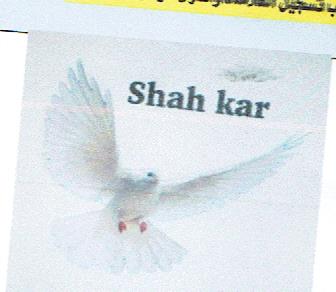 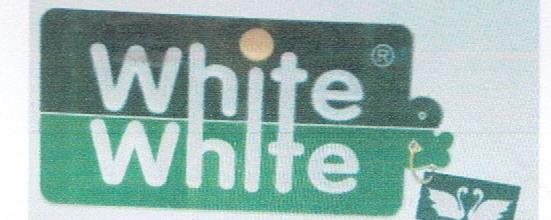 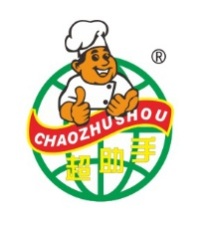 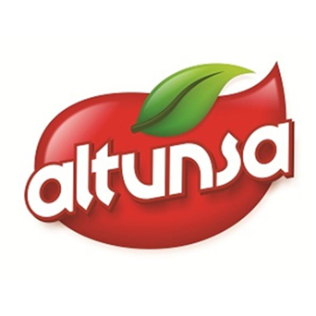 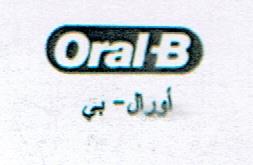 ذمارةى لاثةرِةىبلاَوكراورقم تسلسل النشرةرِيَكةوتى ثيَشكةش كردنى داواكارىتاريخ تقديم الطلبخاوةنى هيَمامالك العلامةهيَماى بازرطانىالعلامة التجاريةثؤلىصنف24/4/2019بازرطان وليد خالد شاكرالتاجر وليد خالد شاكرTop awel – توث أول32ب-ج11/2/2019كؤمثانياي زير شركة زيرLixa 5أ-16أ-ب-ج-د-ه-ز-ح-ك-29أ-ب-ج-د-ه-و-ز-ح-30أ-ب-ج-د-ه-و-ز-ح-ط-ل-م-ن-س-ع-ف-ر-32ب-ج-35أ-ب-ج25/4/2019بازرطان سردار عبد الكريم توفيقالتاجر سردار عبد الكريم توفيقMazndran- مازندران30ه25/4/2019كؤمثانياي زيري شيَخ بزينيشركة  زيري شيَخ بزينيVisot     11د-ه25/4/2019كؤمثانياي مةرجانةي سروشتيشركة مةرجانةى سروشتيMY-Pantinol – ماي بانتينول3أ-ب24/4/2019كؤمثانياي وادي النهرينشركة وادي النهرينبيبي ليه Bebe lait 29ه25/4/2019كؤمثانياي VITA شركة VITAPT PETRO TIME4أ28/4/2019بازرطان جهاد رحمن فرجالتاجر جهاد رحمن فرجHALABJA ICE29ج-29ز-30ي-32ب28/4/2019كؤمثانياي دؤست توركشركة دوست توركILKESTER مع الشكل1أ-2أ-17ب-ج29/4/2019بازرطان دارا محمود شريفالتاجر دارا محمود شريفDARA RICE دارا رايز30ه28/4/2019كؤمثانياي راساناشركة راساناRASANA CABLE مع الشكل9-1129/4/2019كؤمثانياي ARBELAشركة ARBELAARBELA35ب-ج-39أ28/4/2019كؤمثانياي راساناشركة راساناراسانا كابل مع الشكل9-1129/4/2019كؤمثانياي مصنع المدينةشركة مصنع المدينةPETRO LIFECO4أ6/11/2019كارطةي كةفمعمل كفASMAN16أ30/4/2019كارطةي  فينكةمعمل فينكةRIVER32ب-ج30/4/2019كارطةي  فينكةمعمل فينكةLando32ب-ج30/4/2019كؤمثانياي وةرئاساشركة وةرئاساNami3430/4/2019كؤمثانياي طوفان الكتريك فارسشركة  طوفان الكتريك فارسARVIT TooFan11-35-3930/4/2019كؤمثانياي طوفان الكتريك فارسشركة  طوفان الكتريك فارسReLux TOOFAN11-35-392/5/2019بازرطان ثيَشةنط ابراهيم زرارالتاجر  ثيَشةنط ابراهيم زرارPESHO PROFESSIONAL ثيَشؤ ثرؤفيشنال3ج2/5/2019بازرطان: ذوالفقار أزاد سعيدالتاجر: ذوالفقار أزاد سعيدKiwi mango42أ5/5/2019كؤمثانياي زيرشركة زيرZERSPI   3أ-ب-ج-5أ-16أ-ب-ز-ح-ك-29أ-ب-ج-ه-و-ز-ح-30أ-ب-ج-د-ه-و-ز-ح-ط-ل-م-ن-س-ع-ف-ر-32ب-ج-35ب-ج6/5/2019كؤمثانياي التهاويلشركة تهاويلالمعالي  AL MAALEE مع الشكل348/5/2019بازرطان طه كريم شمس الدينالتاجر  طه كريم شمس الدينIRAN ZAMIN – ايران زمين11أ-ب-ج-د-ه-و-ز-ح8/5/2019بازرطان شبق كمال سعيدالتاجر شبق كمال سعيدUNESHAL7أ-12ب8/5/2019بازرطان ديدار ابو بكر محمدالتاجر ديدار ابو بكر محمدDALUB12ب9/5/2019كارطةي مةليك معمل مليكبنيشتي مةليك30ط9/5/2019بازرطان هيرش اكرم حسينالتاجر هيرش اكرم حسينH Tobacco3412/5/2019كؤمثانياي VIA AGRICULTURSLشركة  VIA AGRICULTURSLVIA GRICUL TURSL GROUP31أ12/5/2019بازرطان سةركةوت سالار احمدالتاجر سركوت سالار احمدSSA       1أ-1712/5/2019بازرطان سةركةوت سالار احمدالتاجر سركوت سالار احمدSARKAWT company1أ-1712/5/2019كؤمثانياي santa yaltim cephe insaat sanayiشركة santa yaltim cephe insaat sanaySANTA         19-3713/5/2019كارطةي سابك معمل سابكسابك - SABIK35ب-17د13/5/2019كارطةي اصباغ التقدممعمل اصباغ التقدمDEVO2أ-ج13/5/2019كارطةي اصباغ التقدممعمل اصباغ التقدمOscar Paint2أ-ج14/5/2019بازرطان احمد ستار رضاالتاجر احمد ستار رضاArticle7-8-9-11أ14/5/2019بازرطان هةظال علي قادرالتاجر هظال علي قادرالقوي3أ-ب14/5/2019بازرطان هيمن سلام سليمانالتاجر هيمن سلام سليماندالاس- dallas 29ز-31أ14/5/2019بازرطان هيمن سلام سليمانالتاجر هيمن سلام سليمانثوثو - popo29ز-31أ14/5/2019بازرطان هيمن سلام سليمانالتاجر هيمن سلام سليمانجيبسو- chipso29ز-31أ14/5/2019بازرطان شيروان محمد فرمانبازرطان شيروان محمد فرمانHITS    34 14/5/2019بازرطان شيروان محمد فرمانبازرطان شيروان محمد فرمانNUSO3414/5/2019بازرطان شيروان محمد فرمانبازرطان شيروان محمد فرمانHIT3414/5/2019YILDZ HOLDING A,SYILDZ HOLDING A,SMIS مع رسمة بالالوان30أ-ج-د-ه-ح14/5/2019YILDZ HOLDING A,SYILDZ HOLDING A,SWE PROMISE HAPPINESS TO THE WORLD WITH EVERY BITE30أ-ج-د-ه-ح-35أ14/5/2019ILKAS SAGLIK URUNLERI SANAYILKAS SAGLIK URUNLERI SANAYShuga مع رسمة بالالوان 3ج-5أ14/5/2019كؤمثانياي باركشركة باركSMART3429/4/2019بازرطان كاروان فائق ابراهيمالتاجر  كاروان فائق ابراهيمشاي فخر الدين30ب15/5/2019بازرطان شكار يادطار عبد الله/ احمد ابو بكر محمدالتاجر شكار يادطار عبد الله/ احمد ابو بكر محمدPRIME FOR HOME OPPLIANCES9-1115/5/2019كؤمثانياي سانا عبد الله اسماعيلشركة سانا عبد الله اسماعيلS.A.I COMPANY35ب-ج15/5/2019كؤمثانياي كةيوةنشركة كيونK1 ONE35ب-ج15/5/2019بازرطان صالح عبد الله نجم نادرالتاجر صالح عبد الله نجم نادرناوبانطي سليماني29ه19/5/2019Cuneyt kardesler dis ticaret limited sirketiسيتي بيبي city baby5أ-ج-د-16أ19/5/2019Bahram GhligghanloMATADOR34أ-ب19/5/2019Cuneyt kardesler dis ticaret limited sirketiبامبو bambo5أ-ج-د-16أ19/5/2019Cuneyt kardesler dis ticaret limited sirketiمنار Manar5أ-ج-د-16أ19/5/2019جنان عادل صادقجنان عادل صادق194333أ-ب-ج19/5/2019جنان عادل صادقجنان عادل صادقالسنابل AL sanabel33أ-ب-ج19/5/2019Healthy heart Australia limitedENERGIZER32أ-ب-ج19/5/2019CI MANUFACTURAS MODEL INTERACIONAL S.A.SANN CHERY10أ-25ب-ج-35أ-ب19/5/2019كؤمثانياي ميناء شركة ميناءMYSTAR9أ-ج19/5/2019BEYAZ KAGIT VE HIJYENIK URUNLER TEMIZLIK INSAAT SANAYIFINE3ج-د19/5/2019كؤمثانياي سةربةنشركة سةربةنSARBAN HOME سةربةن هؤم35ب-ج-21أ-17أ-د19/5/2019كؤمثانياي سةربةنشركة سةربةنROMO SOFT3أ-ب19/5/2019كؤمثانياي سةربةنشركة سةربةنCEMDUY UN30ح19/5/2019كؤمثانياي ئيفيكتشركة ئيفيكتHUANG LIN7أ19/5/2019PEYMAN KURUYEMIS GIDA KIMYEVI MADDELER TARIM URUNLERI Peyman   29أ-ب-د-ه-و-ز-35أ-ب20/5/2019جيَشتخانةى طةسي سيَتاقانمطعم كص سيتاقانSETAQAN RESTAURANT42أ20/5/2019كؤمثانياي سوبير لايفشركة سوبير لايفSober life35ب-ج20/5/2019كؤمثانياي برةوشركة برةوالخليج AL kaleej- 29ز-30ل20/5/2019Suzhou dake machinery TOTAL6أ-ب-ج-د-ه-و-ز-ح-ط-ي-ك-ل-7أ-ب-ج-8أ-ب-ج-9أ-ب-ج-د-ه-و-ز-ح-11أ-ب-ج-د-ه-و-ز-ك-ط-35أ-ب-ج20/5/2019KALEKIM KIMYEVI MADDELER SANAYIKale2أ-ب-ج-د-19أ-ب-ج-د-ه-و-35أ-ب-ج20/5/2019Cuneyt kardesler dis ticaret limited sirketiهلا بيبي Hala baby5أ-ج-د-16أ21/5/2019كؤمثانياى مرادالشركة مرادINSTARK34ب21/5/2019بازرطان دلشاد ديوالى عبداللهالتاجر  دلشاد ديوالى عبداللهKCK Cosmatics3ج21/5/2019كؤمثانياى هاوذينالشركة هاوذينKLASS9 أ21/5/2019كؤمثانياى هاوذينالشركة هاوذينMPT8 أ23/5/2019Binghatti holding Limitedاغاتي30أ-ب-ج-د-ه-و-ز-ح-ط-ي-ك-ل-م-ن-س-ف-ق-ر23/5/2019Binghatti holding LimitedAGHATTI30أ-ب-ج-د-ه-و-ز-ح-ط-ي-ك-ل-م-ن-س-ف-ق-ر23/5/2019Binghatti holding Limitedاغاتي30أ-ب-ج-د-ه-و-ز-ح-ط-ي-ك-ل-م-ن-س-ف-ق-ر11/4/2019August Stork KGICE fresh30ط11/4/2019August Stork KGParadise Fruits30ط11/4/2019August Stork KGSTORCK30ح-ط-ي11/4/2019August Stork KGMERCI30ط11/4/2019August Stork KGRiesen30ط11/4/2019August Stork KGCampino30ط11/4/2019August Stork KGNimm 230ط-ي11/4/2019August Stork KGSTORCK29ه-30ط-ي11/4/2019August Stork KGشكل30ط11/4/2019August Stork KGmerci30ط11/4/2019August Stork KGTOFFIFEE30ط11/4/2019August Stork KGPART OF YOUR WORLD29ب-ج-ه-30ط-ي22/5/2019Irash Distillers LimitedJAMESON33أ-ب-ج19/5/2019كارطةي ئوسكارمعمل ئوسكارKo Ko كوكو مع الشكل29ز-ب-30ح-31أ19/5/2019كارطةي جبال الشامخةمعمل جبال الشامخةاليمامة- يةمامة- AL-yamama pasta مع الشكل29ز-30ح21/5/2019كؤمثانيايا الرود شركة الرودNUTRIMILK5ب22/5/2019كؤمثانياي باي هيَمنشركة باي هيمنBYHEMN21ب-22ب-د-24-أ-ب-ج-د-27أ19/5/2019كؤمثانياي Mhammad  DibeKabbour & Partners هوى الشام Hawa Alsham29ه-و-ز19/5/2019كؤمثانياي ALTUN KAYAشركة  ALTUN KAYAaltunsa29ب-ز19/5/2019كؤمثانياي  MURAT BEYMISTO29ه19/5/2019كؤمثانياي ALTUN KAYAشركة  ALTUN KAYAMAHMOOD COFFEE30أ19/5/2019كؤمثانياي محمد زكريا درغام ويحي درغام ومحمد عيد درغامشركة  محمد زكريا درغام ويحي درغام ومحمد عيد درغامALRAKY الراقي29أ-ب-ج-د-ه-و-ز-ح-30أ-ب-ج-د-ه-ز-ح-ط-ي-ك-ل-م-ن-س-ع-ف-ص-ق-ر-31أ-د19/5/2019SUZHOU DAKE MACHINERY CO., LTDINGCO6أ-ب-ج-د-ه-و-ز-ح-ط-ي-ك-ل-7أ-ب-ج-8أ-ب-ج-9أ-ب-ج-د-ه-و-ز-ح-11أ-ب-ج-د-ه-و-ز-ح-ط-35أ-ب23/5/2019طةس و ثيزاي  سازي مةليكسازي مةليك SAZY MALIK42أ23/5/2019كؤمثانياي رويال هوم فيوضةرشركة رويال هوم فيوضةرFORESAN3أ-ب-ج22/5/2019كؤمثانياي soho nightشركة  soho night2123426/5/2019بازرطان حسن عصام احمدالتاجر حسن عصام احمدHAPPY Baby5أ26/5/2019كؤمثانياي قةرةجوغشركة قةرةجوغهيلكةي قةرةجوغ29د26/5/2019كؤمثانياي قةرةجوغشركة قةرةجوغهيلكةي كوردستان29د23/5/2019كؤمثانياي golden flavorشركة golden flavoMR REGAN33أ-ب-ج23/5/2019كؤمثانياي golden flavorشركة golden flavoPRINCE33أ-ب-ج26/5/2019كؤمثانياي ئومان سكايشركة ئومان سكايAcvit3ج-29و26/5/2019كؤمثانياي ئومان سكايشركة ئومان سكايvensil3ج-29و26/5/2019كؤمثانياي ئومان سكايشركة ئومان سكايbioro3ج-29و26/5/2019بازرطان ريبوار كريم شريفالتاجر ريبوار كريم شريفemelie3ج26/5/2019كارطةي التون باشمعمل التون باشALTUN BASH3أ26/5/2019كارطةي التون باشمعمل التون باشPILTO3أ26/5/2019كؤمثانياي Brigh Squareشركة  Brigh SquareCECILO مع الشكل6-7-8-9-11-21-24-2727/5/2019كارطةى ضةرةزاتى ضةلةبيمعمل  ضةرةزاتى ضةلةبيChalaby nuts29 ز ,31 أ27/5/2019بازرطان جاسم حسن باوةكرالتاجر  جاسم حسن باوةكرBERLIN1 د27/5/2019بازرطان زريان لوقمان حميدالتاجر  زريان لوقمان حميدFASTAQI SEWZ29 ز ,31 أ28/5/2019TOREN GIDA SANAYI VE TICARET ANONIM SIRKETIDELISSO30ج-ط28/5/2019TOREN GIDA SANAYI VE TICARET ANONIM SIRKETITOREN RI-YO30ج-ط28/5/2019TOREN GIDA SANAYI VE TICARET ANONIM SIRKETINussolu مع رسمة  بالالوان30ج-ط28/5/2019TOREN GIDA SANAYI VE TICARET ANONIM SIRKETITOREN COCO COZ CRUNCY مع رسمة  بالالوان30ج-ط28/5/2019TOREN GIDA SANAYI VE TICARET ANONIM SIRKETITAMAM30ج-ط28/5/2019TOREN GIDA SANAYI VE TICARET ANONIM SIRKETIToren mio30ج-ط28/5/2019Gok konak gida urunler ithalat ihracat ticaretBLACK LIONمع رسمة  بالالوان32ب28/9/2019Gok konak gida urunler ithalat ihracat ticaretPOWER WOLFمع رسمة  بالالوان32ب28/5/2019Gok konak gida urunler ithalat ihracat ticaretCRAFTTX مع رسمة بالالوان32ج28/5/2019EFRAZ GIDA MADDELERI OTOMOTIV ITHALAT IHRACAT SANAYIREDO STAR مع رسمة بالالوان32ب28/5/2019ABC DETERJAN SANAYIbambino3ج-16أ28/5/2019كؤمثانياي ريكاردشركة ريكاردجبل القوش  Jabel Alqosh29ح-ز-30ح-ل-ط-31أ28/5/2019خواردنطةي كشميش مطعم كشمشكشميش خواردنكةي كوردةواري35ب-ج-42أ28/5/2019كؤمثانياي diaryشركة  diaryDiary company7ج28/5/2019كارطةي شعاع النجوممعمل شعاع النجومBeam of Star42أ-35ب-ج28/5/2019بازرطان خالد نعمت عزيز التاجر خالد نعمت عزيزATAR GROUP2028/5/2019Pharmalys laboratoris SA switzlandprimalac5ب0 0 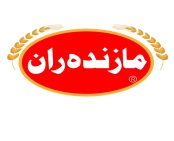 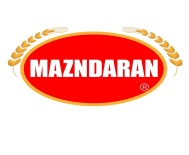 0 0 0 0 0 0 0 0 0 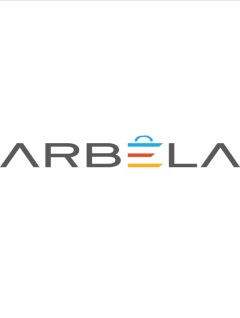 0 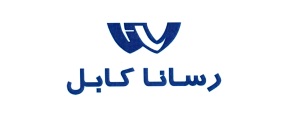 0 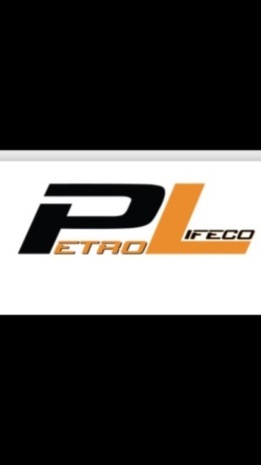 0 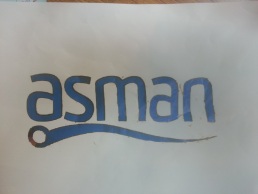 0 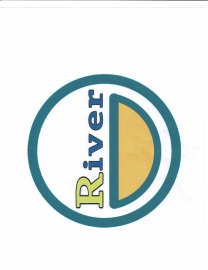 0 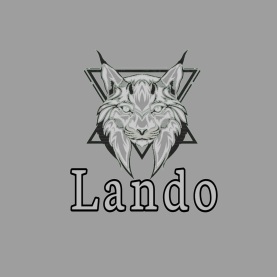 0 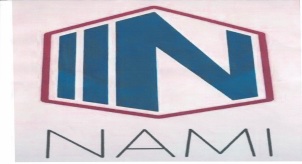 0 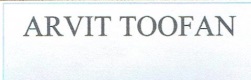 0 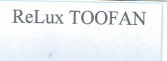 0 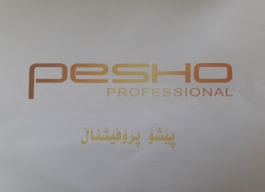 0 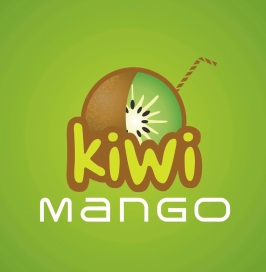 0 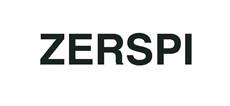 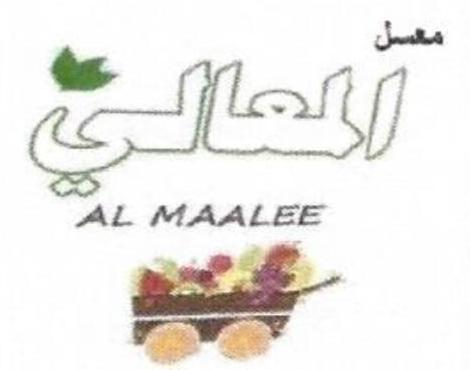 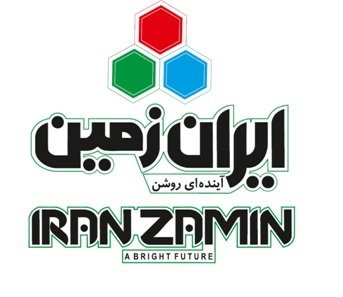 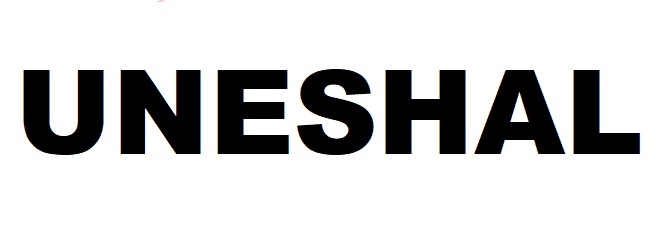 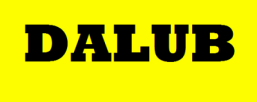 0 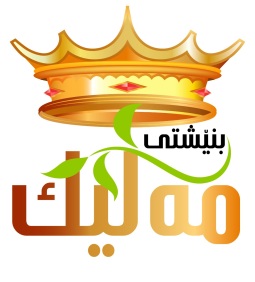 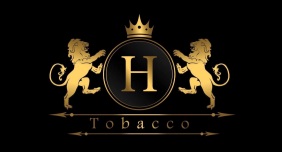 0 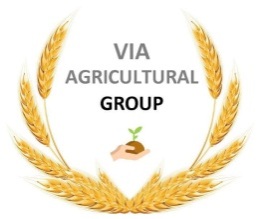 0 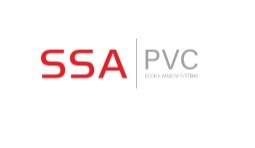 0 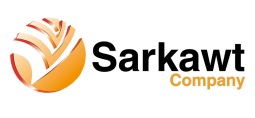 0 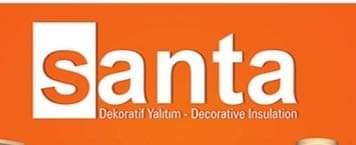 0 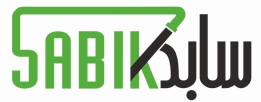 0 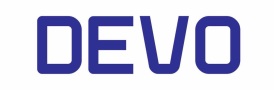 0 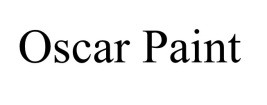 0 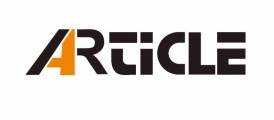 0 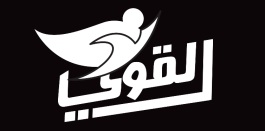 0 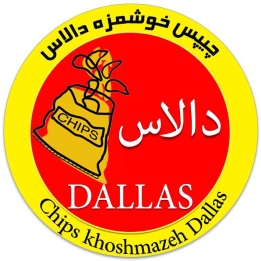 0 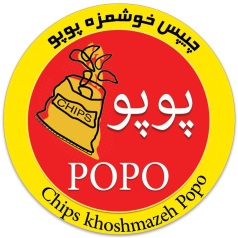 0 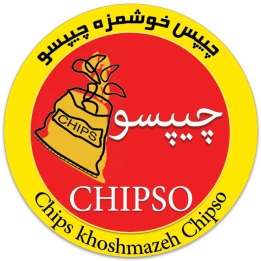 0 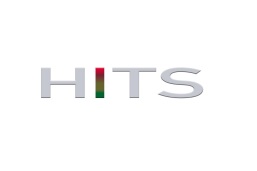 0 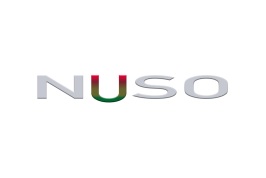 0 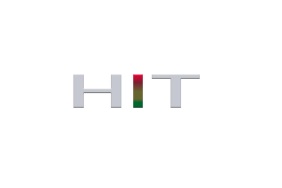 0 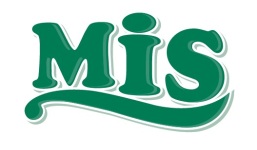 0 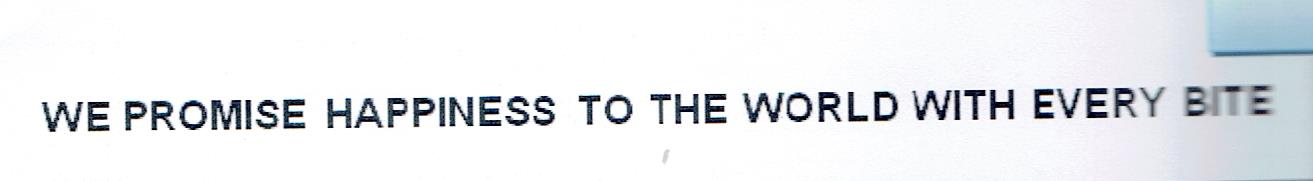 0  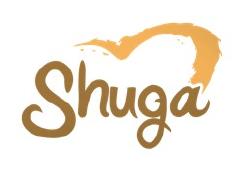 0 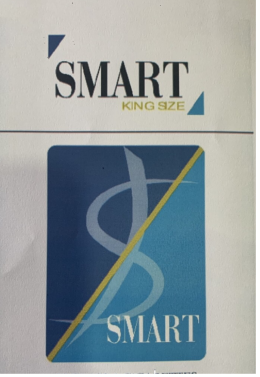 0 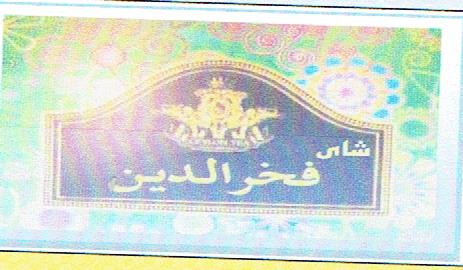 0 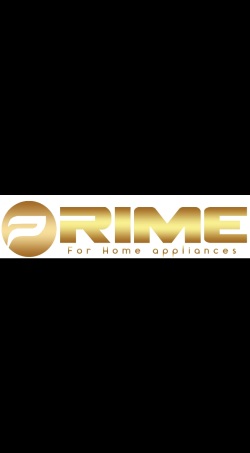 0 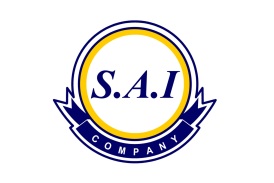 0 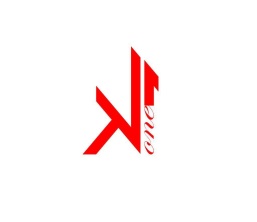 0            2ص234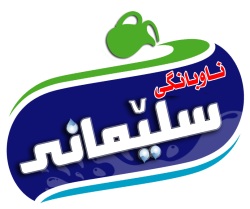 0 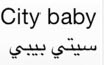 0 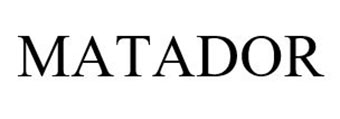 0 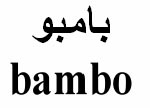 0 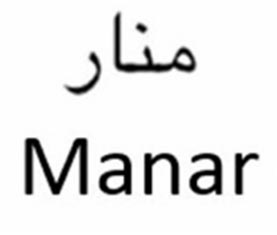 0 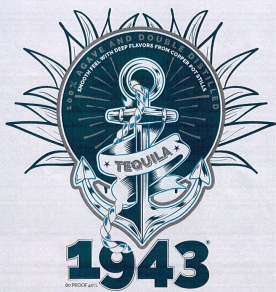 0 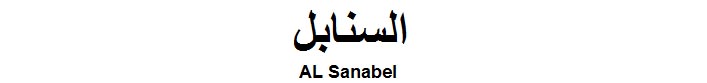 0 0 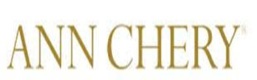 0 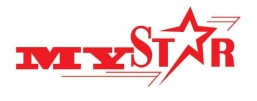 0 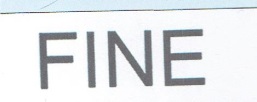 0 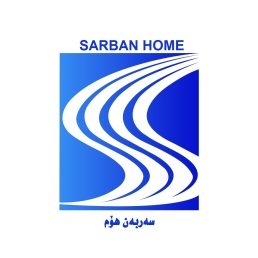 0 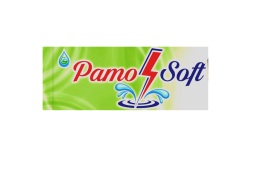 0 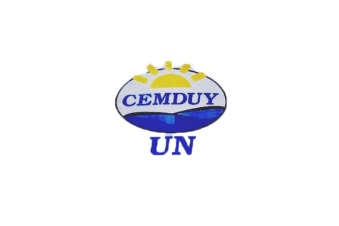 0 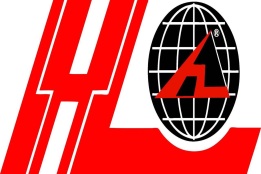 0 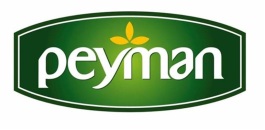 0 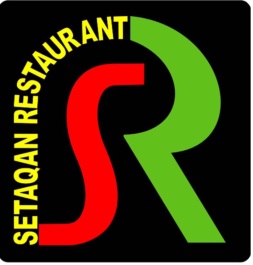 0 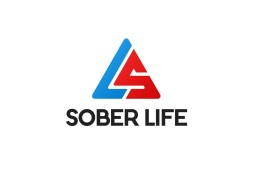 0 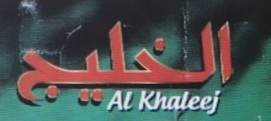 0 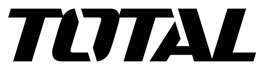 0 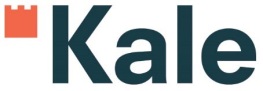 0 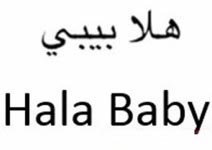 0 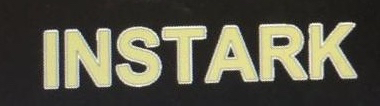 0 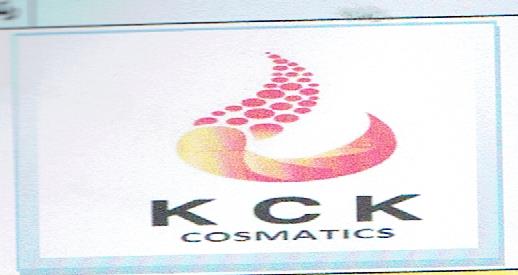 0 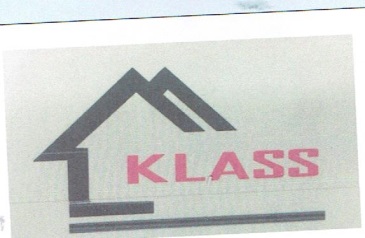 0 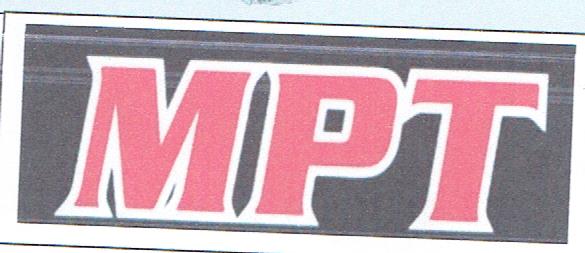 0 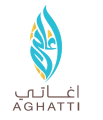 0 0 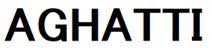 0 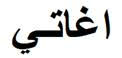 0   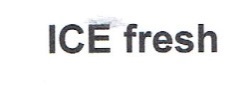 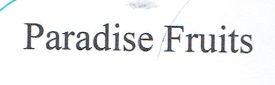 0 0    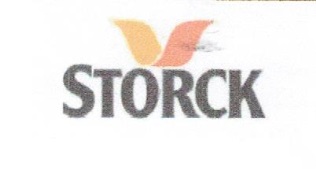 0  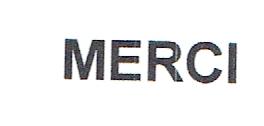 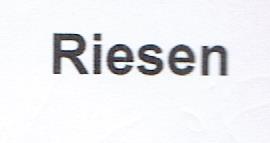 0 0  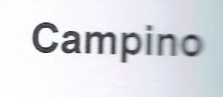 0  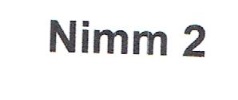 0  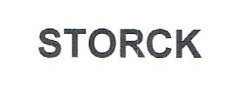 0  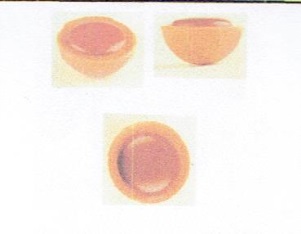 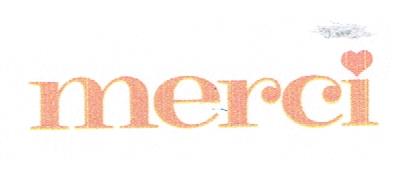 0  0  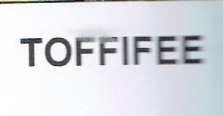 0  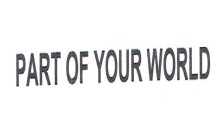 0 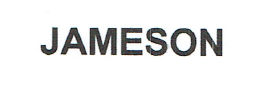 0  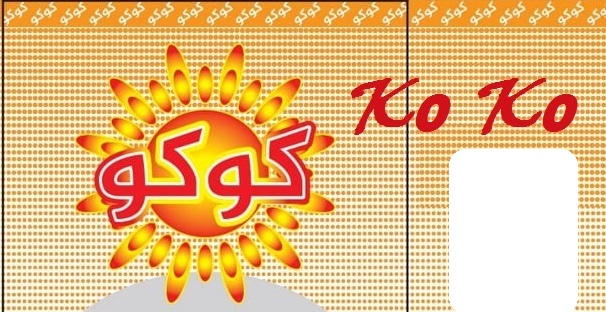 0   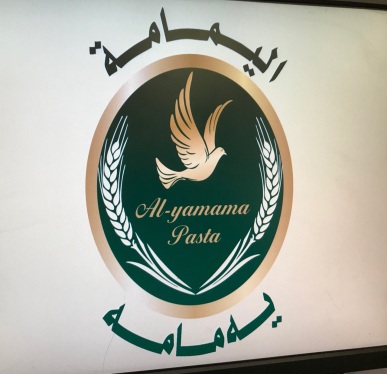 0  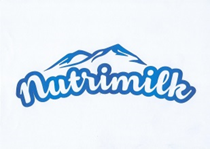 0  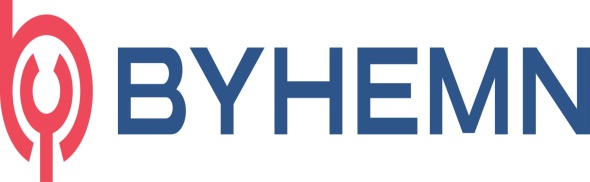 0  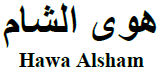 0  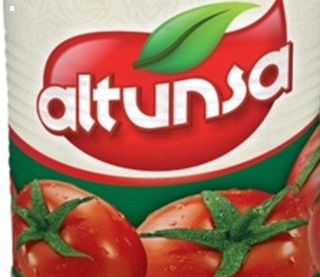 0  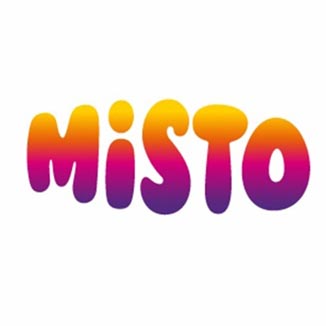 0  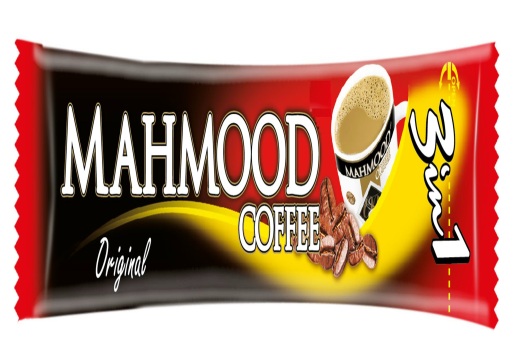 0  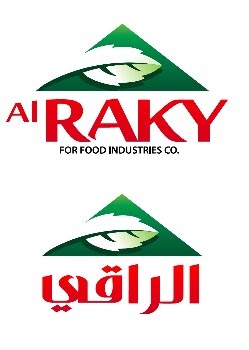 0  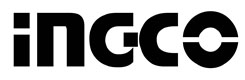 0  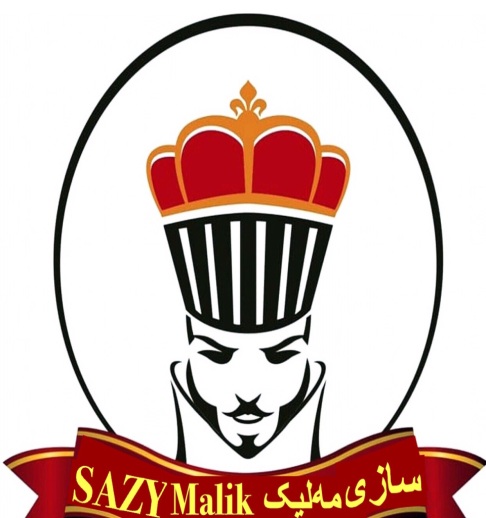 0  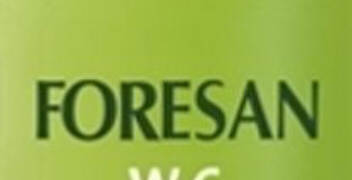 0  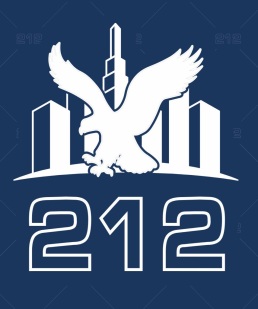 0  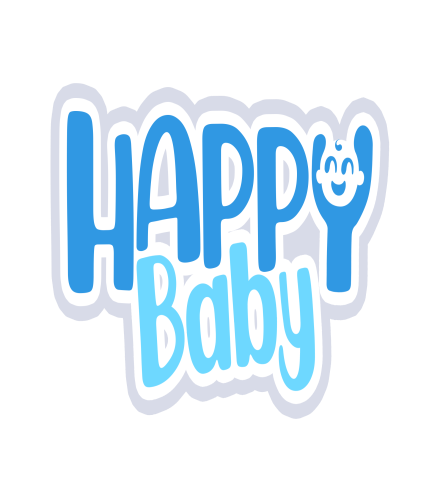 0  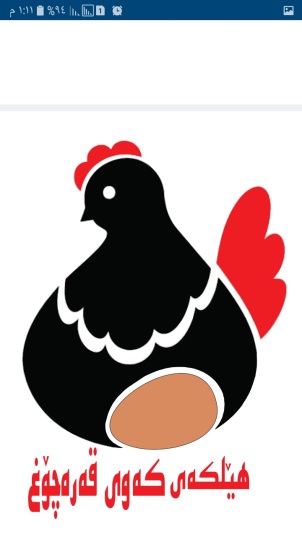 0    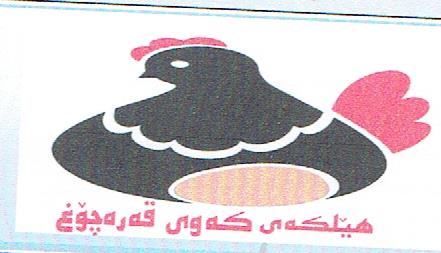 0   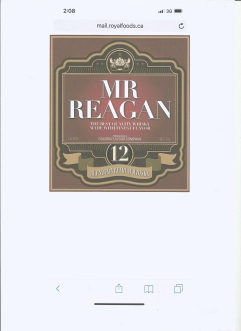 0  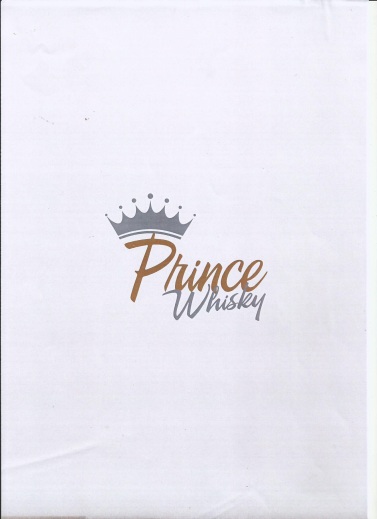 0   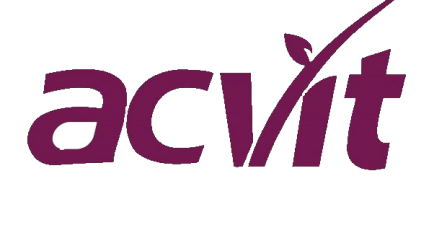 0   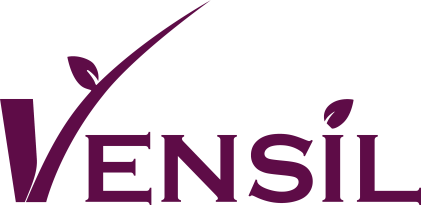 0   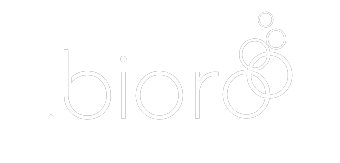 0    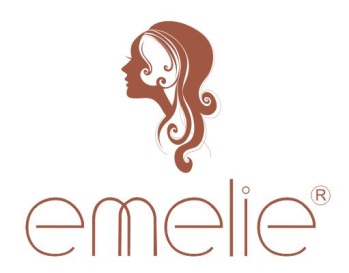 0    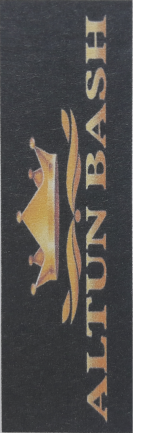 0    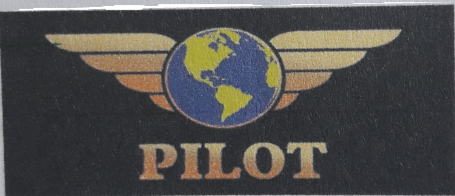 0  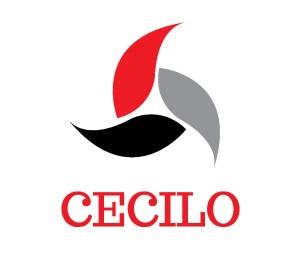 0  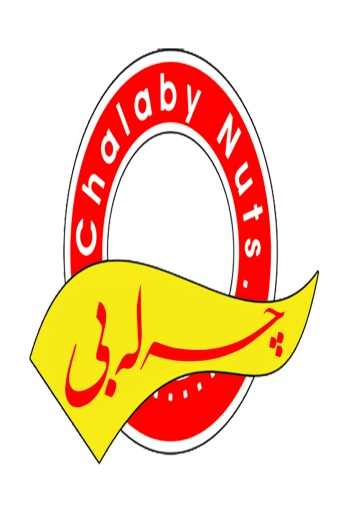 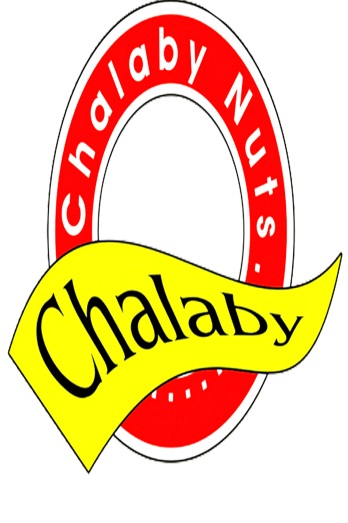 0  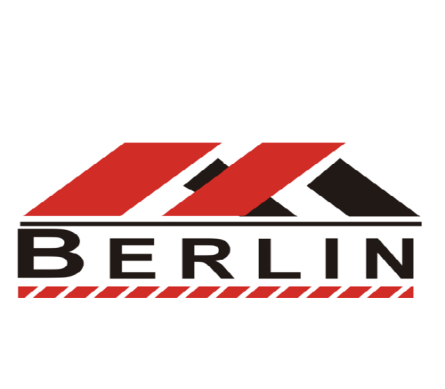 0  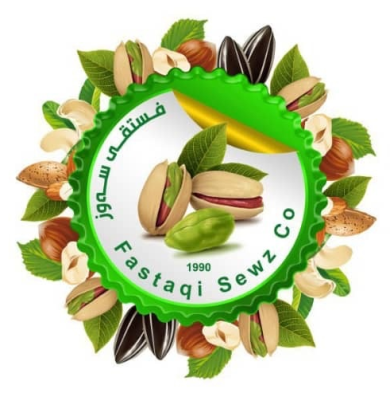 0  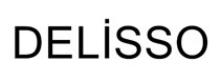 0    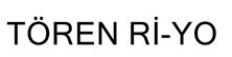 0    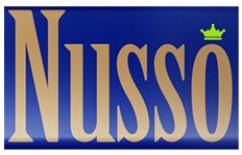 0   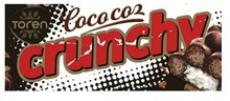 0  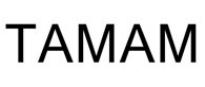 0    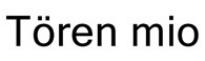 0      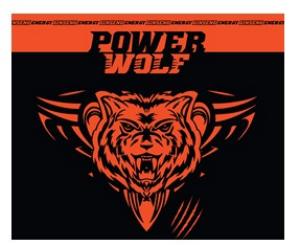 0        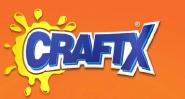 0          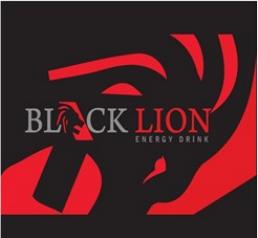 0          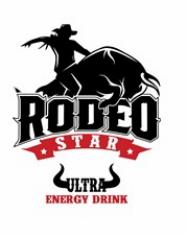 0           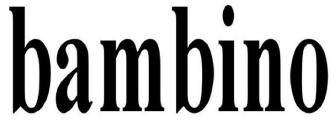 0            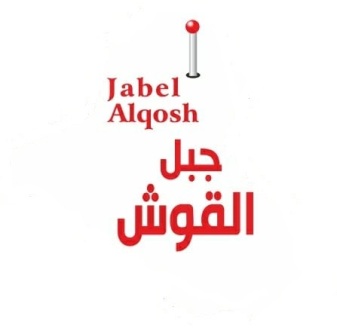 0             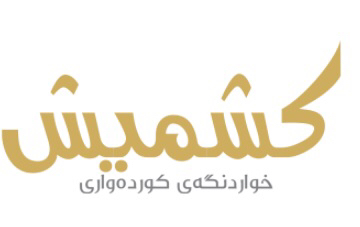 0             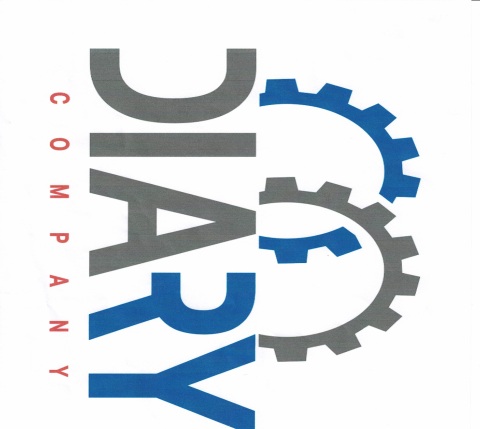 0              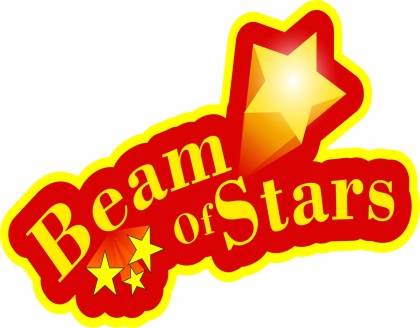 0              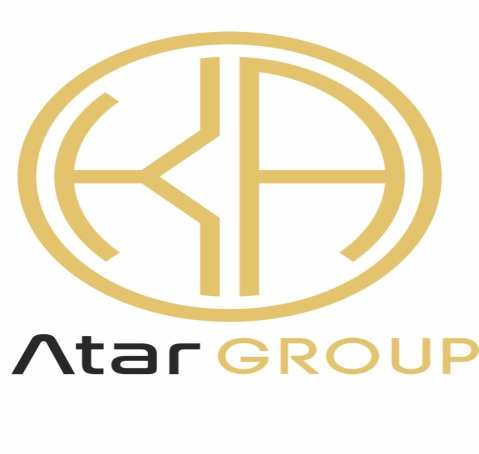 0              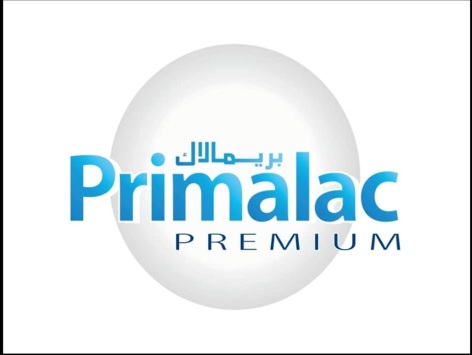 